ЈАВНО ПРЕДУЗЕЋЕ „ЕЛЕКТРОПРИВРЕДА СРБИЈЕ“ БЕОГРАДОГРАНАК  РБ Колубара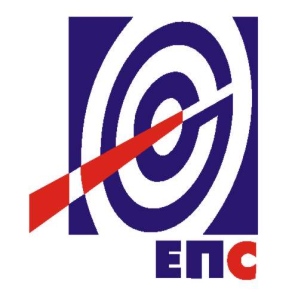 КОНКУРСНА ДОКУМЕНТАЦИЈАза подношење понуда у отвореном поступку за јавну набавку добара бр.ЈН/4000/0822/2020, ЈАНА БР. 624/2020Набавка и уградња мерно-регулационе опреме на акумулатору паре у топланиК О М И С И Ј А  за спровођење ЈН/4000/0822/2020, ЈАНА БР. 624/2020формирана Решењем бр. E.04.04-212173/2-2020____________________________                                                                                                 (потпис члана Комисије)(заведено у ЈП ЕПС oгранак РБ Колубара број E-04.04-212173/6-2020 од 28.12.2020. године)Лазаревац, октобар 2020. годинe.На основу члана 32. и 61. Закона о јавним набавкама („Сл. гласник РС" бр. 124/12, 14/15 и 68/15, у даљем тексту Закон), члана 2. Правилника о обавезним елементима конкурсне документације у поступцима јавних набавки и начину доказивања испуњености услова („Сл. гласник РС” бр. 86/15), Одлуке о покретању поступка јавне набавке број E.04.04-212173/1-2020 oд 11.05.2020. године, Решења о образовању комисије за јавну набавку број E.04.04-212173/2-2020 oд 11.05.2020. године припремљена је:КОНКУРСНА ДОКУМЕНТАЦИЈАза подношење понуда у отвореном поступкуза јавну набавку добара бр. ЈН/4000/0822/2020, ЈАНА БР. 624/2020Садржај конкурсне документације:											страна	Укупан број страна документације: 61ОПШТИ ПОДАЦИ О ЈАВНОЈ НАБАВЦИПОДАЦИ О ПРЕДМЕТУ ЈАВНЕ НАБАВКЕ2.1	Опис предмета јавне набавке, назив и ознака из општег речника  набавкеОпис предмета јавне набавке:„Набавка и уградња мерно-регулационе опреме на акумулатору паре у топлани“Ознака и назив из Општег речника набавке општег речника набавке: Измењивачи топлоте и машине за претварање ваздуха или других гасова у течност - 42511000-1. 3. ТЕХНИЧКА СПЕЦИФИКАЦИЈА Предметна набавка подразумева следеће обавезе: набавку и испоруку опреме, њену уградњу и пуштање у рад, интеграцију новоуграђене опреме у постојећи систем надзора и управљања у ТО Вреоци, елаборат о уградњи и пуштању у рад мерно-регулационе опреме на акумулатору паре у топлани „Вреоци“.Уводне информације:Топлана - Вреоци служи за производњу паре за технолошке потребе у производним постројењима.Топлана се састоји од следећих производних целина:КотларницаПостројење за хемијску припрему воде (ХПВ)Топлотна подстаница система даљинског грејања Лазаревца (ТПС)Система допреме чврстог и течног гориваСистема хидрауличног транспорта шљаке и пепела (ХПТ)Подаци о постојећим котловимаУ котларници се налазе два котла укупне снаге 120 МWтх за производњу прегрејане водене паре, а као гориво се користи Колубарски класирани лигнит. Котлови су парни са сагоревањем у лету, висеће конструкције и имају ложиште, прегрејаче I и II, предиспаривач са економајзером и цевни загрејач ваздуха.Пројектоване  вредности за један котао:Максимална трајна продукција при раду са гарантованим горивом:                                                     	  	70 t/hСтепен искоришћења при максималној трајнојпродукцији и гарантованом гориву                                	        	  84 %Температура прегрејане паре                                    	           450 ± 10 ºCПритисак прегрејане паре                                   			 55 barГорње гаранције важе за температуру напојне воде	      	160 ºC.Остале пројектоване вредности износе:Нормална продукција котла                                                  	56 t/hСтепен корисности при нормалној продукцији                          	85 %Температура напојне воде                                               	 	160 ºCТемпература прегрејане паре                                             	450 ºCНајвећи дозвољени притисак                                                   	60barРадни притисак у бубњу                               			59 barПритисак на излазу из загрејача                  			55 barГориво                                                                   	        Колубарски лигнитОПИС ПОСТРОЈЕЊА СА АКУМУЛАТОРОМ ПАРЕ У ТОПЛАНИ „ВРЕОЦИ“У оквиру система за транспорт паре од Топлане Вреоци до Сушаре угља уграђен је акумулатор паре, чији је технолошки задатак да обезбеди константне параметре водене паре у котлу и потребне параметре на улазу у сушару угља, при променљивој потрошњи паре у сушари. Акумулатор паре је хоризонтални цилиндрични суд који је приближно до половине испуњен засићеном водом, а у преосталој запремини засићеном воденом паром. Запремина акумулатора паре је 68 м3, дужине 11,9 м и унутрашњег пречника 2,8 м. Акумулатор је пројектован да ради са променљивим притиском, који расте у периоду акумулације паре и опада у периоду одавања паре. Прегрејана пара из котлова се доводи до разделника паре високог притиска Р1, а затим се у редуцир станици пригушује и меша са расхладном водом, тако да се као благо прегрејана пара уводи у разделник Р2 на нижем притиску, одакле се одводи у сушару угља. Акумулатор паре је паралелно везан са пароводом којим се пара из котла доводи до сушаре, тако што се пара у у периоду смањене потрошње сушаре уводи у акумулатор из разделника високог притиска Р1, а у периоду повећане потрошње се из акумулатора уводи у разделник на нижем притиску Р2. На линији од разделника високог притиска Р1 до акумулатора се такође налази редуцир станица у којој се прегрејана пара пригушује и мешањем са расхладном водом јој се смањује температура. Потребан проток из акумулатора ка разделнику Р2 се одређује помоћу регулационог вентила.Да би се обезбедили константни параметри и проток паре на излазу из котла и одговарајући параметри и променљив проток на улазу у сушару угља потребно је временски ускладити следеће прелазне термодинамичке процесе:- У периоду смањења потрошње паре у сушари вишак паре се из разделника на вишем притиску Р1 уводи у акумулатор паре. Притисак у акумулатору расте, при чему се пара акумулира путем кондензације у засићеној води и мањим делом путем компресије у парном простору акумулатора. Потребан променљив проток паре ка сушари и потребан притисак у разделнику Р2 се обезбеђују регулационим вентилима на линији пражњења акумулатора и на пароводу који директно повезује разделнике Р1 и Р2.- У периоду повећане потрошње паре у сушари вентил на линији пуњења акумулатора паре од разделника Р1 до акумулатора је потпуно или делимично затворен, док се потребан вишак паре ка сушари обезбеђује отврањем вентила на линији пражњења акумулатора и снижавањем притиска у акумулатору. Опадање притиска у акумулатору доводи до адијабатског испаравања засићене воде, што обезбеђује већи проток паре ка сушари.- Максимална количина паре која се може акумулирати је одређена притиском на излазу из котла, односно у разделнику паре Р1 и притиском паре у разделнику Р2 који је одређен захтевом сушаре. Према новим технолошким условима потребан притисак сувозасићене паре на улазу у сушару треба да износи 25 bar.- Брзина пуњења и пражњења акумулатора паром, односно брзина промене притиска и температуре у акумулатору су одређени интензитетом испаравања и кондензације у двофазном систему воде и водене паре у акумулатору, као и дозвољеним брзинама промене притиска и температуре са становишта термотехничких напрезања метала од кога је направљен акумулатор паре.Постојеће стање мерно регулационе опреме на акумулатору паре у ТО Вреоци Постојећи систем мерења, надзора и управљања у ТО „Вреоци” (делимично замењен рачунарским системом), базира се на примени класичне фиксно-жичне технике. Централно управљачко место је командна сала са контролним панелима на којима су изведени тастери, преклопке, сигнални и показни инструменти помоћу којих се са једног места врши управљање и надзор рада комплетног објекта. Технолошка мерења се приказују на показним инструментима на командним панелима. Регулација је реализована применом стандардних компактних аналогних регулатора уграђених поред показних инструмената на командним панелима.Сва мерења у ТО ”Вреоци” изведена су са стандардним струјним сигналом 4 – 20 мА.Систем мерења и регулације на нивоу целе топлане временом је модернизован тако што је уведен рачунарски систем за мерење, управљање и надзор, а замењен је и део инструментације у погону.Мерно-регулациона опрема на акумулатору паре уграђена је и пуштена у рад пре 40 година. Због немогућности адекватног одржавања и дотрајалости, део опреме је дуже време био ван функције. У периоду 2011-2012 акумулатор паре је поново стављен у функцију и омогућен је надзор и управљање његовим радом коришћењем новоизграђеног рачунарског система за мерење, управљање и надзор.  За потребе надзора и управљања системом за снабдевање Сушаре угља паром, постојећи рачунарски систем, претходно уграђен за потребе надзора рада осталих делова постројења ТО Вреоци, проширен је за потребе надзора и управљања радом акумулатора паре, на следећи начин:- Додата је једна картица за дигиталне улазе са 32 канала SIMATIC S7-400  у орману 1L1,- Додате су четири картице са по осам канала за аналогне улазе SIMATIC S7-300 у орману 1L2.     - Додата је једна операторска станица - Додат је УПС 230 V АC, 1000VA за напајање новододате операторске станице.Монитор, миш и тастатура новододате станице су постављени на стари пулт ради бржег приступа оператера. Радна станица за акумулатор паре је путем нередудантне жичане PROFIBUS мреже повезана на постојећи рачунарски ситем.  Постојеће стање је такво, да је надзор и управљање Системом за снабдевање Сушаре угљем могуће вршити са старим аналогним системом смештеним на пулту у командној сали топлане, или са новододате радне станице. За избор управљачког система уграђен је на пулту изборни прекидач коме је додељена технолошка ознака HS 4.600. Сва мерења процесних величина везаних за рад акумулатора паре и расхладно редукциону станицу су редно повезани са индикаторима на пулту и рачунарском систему.Мерно регулациона опрема на акумулатору паре је делимично замењена и 2012. год акумулатор је поново пуштен у рад. Након поновног пуштања у рад, у току експлоатације констатовани су недостаци који су онемогућавали да се рад акумулатора паре у систему топлане Вреоци, обавља у пројектованом режиму. Поред осталог, основни проблем који треба решити санацијом мерно регулационе опреме на акумулатору паре, јесте неадекватно решење одвођења кондензата из акумулатора паре. По постојећем стању, одвођење кондензата из акумулатора паре обавља се ручно, отварањем и затварањем ручног вентила на линији одвода, и испуштањем кондензата у јаму отпадних вода, што с обзиром на радне параметре акумулатора паре и неодговарајућу инсталацију линије одвода онемогућава безбедан и оптималан рад целокупног постројења акумулатора паре. У склопу санације ове инсталације предвиђена је набавка и уградња електромоторног вентила на линији одвода кондензата и прерада линије одвода кондензата тако да се кондензат уместо у отпадну јаму одводи у постојећи резервоар кондензата. Овом конкурсном документацијом предвиђена је услуга санације постојеће и набавка нове мерно регулационе опреме, дорада и прерада корисничког PLC и SCADA софтвера и рад акумулатора паре у свему према пројектованом режиму.Постојеће стање рачунарског система за мерење и регулацију у ТО ВреоциПрема Главном пројекту Мерења и регулације топлотне енергије екстерних и интерних потрошача који се снабдевају паром из топлане Вреоци, уведен је Рачунарски систем за мерење, управљање и надзор. Овај Рачунарски систем састоји се од опреме која међусобно комуницира преко локалне рачунарске мреже, и укључује:- операторску станицу,- master PLC,- дистрибуиране периферије PLC-a,- рачунских јединица за обрачун испоручене/враћене топлотне енергије.Локална рачунарска мрежа је типа PROFUBUS DP. При томе су предвиђене 2 PROFIBUS мреже: електрична-жичана за садашње и будуће мерење и управљање у ТОПЛАНИ, и оптичка, за комуникационо повезивање екстерних чворова.Као мастер PLC на локалној рачунарској мрежи уграђен је PLC типа SIMATIC S7-400, са CPU 414-2, с циљем да се обезбеди довољна процесорска снага и за планирана будућа проширења система. У конфигурацији мастер PLC предвиђени су само U/I модули за опште функције система. Предвиђено је да U/I модули за технолошке функције буду груписани према технолошким целинама и за њих је предвиђен тип дистрибуиране периферије типа ET 200M, са интерфејс модулима IM 153-2 и U/I модулима типа SIMATIC S7-300. Дистрибуиране периферије са IM 153-2 ће имати улогу славе чворова на локалној-интерној рачунарској мрежи. За екстерне чворове су предвиђене дистрибуиране периферије типа ET200S, са IM модулом и потребним бројем U/I модула.
За ”излазак” на оптичку PROFIBUS мрежу, како екстерних чворова, тако и мастер PLC-a, предвиђени су оптички линк модули (OLM).Све функције логичког управљања, регулације, комуникација и друге функције обавља CPU мастера. Предвиђени CPU је са два комуникациона порта. Један порт је PG/MPI/DP и он је намењен за комуникацију на екстерној-оптичкој PROFIBUS мрежи, а може се истоврамено користити и за прикључак програмског уређаја. Други комуникациони порт је типа PROFIBUS DP и намењен је за комуникацију на интерној-жичаној рачунарској мрежи. Оваквом конфигурацијом PLC-а је постигнута већа расположивост управљачког система.Операторска станица је базирана на примени PC рачунара за индустријске намене,  типа SIMATIC IL43 и SCADA система типу SIMATIC WinCC, са свим функцијама које обезбеђују савремени SCADA системи: визуелизација процеса, архивирање података, историјске криве, и др. За напајање операторске станице предвиђен је UPS 230V AC, 1000VA.Постојећи систем надзора и управљања (НУС) у ТО Вреоци омогућава даљу надоградњу и проширење и планирано је његово проширење на комплетан објекат ТО Вреоци.Услугу надоградње и проширења мерно-регулационе опреме на акумулатору паре у ТО „Вреоци“ извести као део постојећег система за надзор и управљање и као део будућег интегрисаног НУС-а ТО Вреоци.Врста и обим испоруке добара са услугом уградњеНабавка и уградња мерно-регулационе опреме на акумулатору паре у топлани „Вреоци“Набавка и уградња мерно-регулационе опреме на акумулатору паре обухвата следеће: Набавка и уградња следеће мерно регулационе опреме:Набавка и уградња опреме за мерење температуре у акумулатору паре (мерило температуре за радне параметре: радна температура t = 450 0C, опрема за процесно повезивање)Набавка и уградња опреме за мерење притиска у акумулатору паре (мерило притиска za радне параметре P= 0-55 bar , опрема за процесно повезивање)Набавка и уградња опреме за мерење протока паре на улазу у акумулатор паре, линија П60-9; DN150 PN100 (мерна бленда, трансмитер диференцијалног притиска, опрема за процесно повезивање и др.) Набавка и уградња опреме за мерење протока паре на излазу из акумулатора паре, линија П31-2; DN150 PN40 (мерна бленда, трансмитер диференцијалног притиска, опрема за процесно повезивање и др.)Набавка и уградња цевовода за одвод кондензата од акумулатора паре до резервоара кондезата. Линију одвода урадити тако да се кондензат из акумулатора паре одводи у постојећи резервоар кондензата, уместо у резервоар сирове воде као што је трнутно стање. Димензије цевовода за одвод кондензата од акумулатора паре до резервоара кондезата изабрати тако, да параметри воде на уласку у резервоар кондензата буду p=1bar, t≤90°C.Набавка и уградња регулационог вентила са електромоторним погоном DN25 PN100 на линији одвода кондензата из акумулатора паре. Регулациони вентил са електромоторним погоном се уграђује на месту постојећег ручног вентила на линији одвода кондензата из акумулатора паре.Регулациони вентил са електромоторним погоном на линији одвода кондензата из акумулатора паре који се нуди мора имати следеће карактеристике:Регулациони вентил DN25 PN100, FE EN1092-1, кућиште од челичног лива или ковано, симетричне геометрије са перфорираним затварачем повећане тврдоће, Kvs=2,5-4, истопроцентна карактеристика, монтажа са прирубницама.p1=25-55 bar, tmax=300°Cp2=3-5 barКретање вретена вентила мора бити линеарно, а вучна навртка на погону са перманентним подмазивањем. Притезање заптивног паковања које мора бити од графита обезбедити навојном чауром.време отв/затв 90 sелектромоторни погон: 3x380 V AC, 2 крајња и 2 момент прекидача положаја, струјни давач положаја 4-20 мА; АUMA NORMНабавка и уградња опреме у постојеће ормане аутоматике (аналогни и дигитални модули SIMATIC S7300, релеји, осигурачи, моторно заштитни прекидач, и остала ситнија монтажна опрема и материјал) – комплет 1Надоградња и проширење постојећег апликативног софтвера (PLC i SCADA) за аутоматски рад акумулатора паре у склопу надзорно-управљачког система ТО Вреоци. Набавка и уградња монтажног материјала – каблови, кабловски регали, кабловске цеви и осталоИспитивање опреме, подешавање и пуштање у рад Обука корисника за рад на постројењу акумулатора пареЕлаборат о уградњи и пуштању у рад мерно регулационе опреме на акумулатору паре у штампаном и електронском облику на  CD-ROM-у у 4 (четири) примерака.Обавеза Понуђача је да уз понуду Наручиоцу достави:прорачун са кривом регулације, као и копију PED  2014/*68/EU модул H за регулациони вентил са електромоторним погоном DN25 PN100 који се нуди.прорачун са избором димензије цевовода за одвод кондензата од акумулатора паре до резервоара кондезата тако, да параметри воде на уласку у резервоар кондензата буду p=1bar, t≤90°C.Обавеза Понуђача је да уз испоруку Наручиоцу достави атесте према EN10204 – 3.1 за регулациони вентил. Регулациони вентил који се испоручује и уграђује мора бити прописно обележен плочицом са подацима о Kvs, сили, карактеристици, материјалу и сл. Уколико понуђени вентил и цевовод за одвод кондензата од акумулатора паре до резервоара кондезата  не буду испуњавали захтеване техничке карактеристике, понуда ће бити одбијена као неодговарајућа.Проширење постојећег система за мерење, управљање и надзорХардвер:За потребе реализације услуге на уградњи мерно-регулационе опреме на акумулатору паре у топлани „Вреоци“, постојећи рачунарски систем је потребно проширити адекватном опремом:Потребним бројем картица са по осам канала за аналогне улазе SIMATIC S7-300. Потребним бројем картица за дигиталне улазе и излазе SIMATIC S7-300. Остала неопходна опрема за уградњу у ормане аутоматике (осигурачи, моторно заштитни прекидачи, клеме и др.)    Софтвер:Проширење и дорада постојећег апликативног програма за број новоуведених аналогних и дигиталних улаза u PLC-у Simatic типа S7 400 и дорада и проширење апликативног програма на SCADA-и. Додавање нових тагова, креирање нове архиве, прерада процесних слика.3.1 Рок испоруке добара са уградњомРок за испоруку и уградњу, испитивање, подешавање, пуштање у рад, обука корисника за рад и елаборат предметних добара је максимално 180 (словима: стоосамдесет) дана од дана ступања уговора на снагу.3.2.  Место испоруке добара са уградњом Место испоруке и уградње:на акумулатор паре у РЈ Топлана, ОЦ Прерада, ВреоциЕвентуално настала штета приликом транспорта предметних добара до места уградње пада на терет изабраног Понуђача.3.3. Квалитативни и квантитативни пријемКвантитативни пријемПонуђач се обавезује да писаним путем обавести Наручиоца о тачном датуму испоруке и уградње најмање три радна дана пре планираног датума испоруке и уградње, у складу са прилозима из Конкурсне документације. Комисија за пријемно контролисање добара констатује да ли у испоруци има неслагања између примљене количине и количине наведене у пратећој документацији у ком случају Наручилац има право достављања писане рекламације Понуђачу.Квалитативни пријемКвалитативни пријем добара се врши након уградње предметних добара потписивањем Записника о квантитативном и квалитативном пријему уграђеног предметног добра који потписују обе уговорне стране. У случају да се приликом пријема добара и њихове уградње утврди да стварно стање не одговара захтеваном обиму и квалитету, Понуђач се обавезује да недостатке установљене од стране Наручиоца приликом квантитативног и квалитативног пријема отклони о свом трошку, у року који одреди Стручни надзор Наручиоца.Наручилац може одложити утврђивање квалитета испорученог добра док му Понуђач не достави исправе које су за ту сврху неопходне, али је дужан да опомене Понуђача да му их без одлагања достави. Уколико се утврди да квалитет испорученог добра не одговара уговореном, Наручилац је обавезан да Понуђачу стави писмени приговор на квалитет, без одлагања, а најкасније у року од 3 (три) дана од дана кадa је утврдио да квалитет испорученог добра не одговара уговореном.3.4. Гарантни рок	Гарантни рок за испоручена и уграђена добра је минимум 12 (словима: дванаест) месеци од дана потписивања записника о квантитативном и квалитативном пријему предметног добра са уградњом.Изабрани Понуђач је дужан да о свом трошку отклони све евентуалне недостатке у току трајања гарантног рока као и да обезбеди овлашћеног сервисера за испоручену опрему.3.5. СТРУЧНИ НАДЗОРНаручилац решењем именује Комисију за квантитавни и квалитативни пријем испоручених и уграђених добара. Наручилац је дужан, да пре увођења Понуђача у посао, у писаној форми достави Решење о именовању Комисије за стручни надзор за реализацију предметног Уговора.Обавеза Стручног надзора је да прати реализацију Уговора, врши контролу рокова, количине и квалитета уграђених добара и пружених услуга, потписује Записнике о квантитативном и квалитативном пријему и сву пратећу документацију, и у вези са тим овлашћује се да Пружаоцу услуга наложи отклањање евентуално уочених недостатака. Понуђач је у обавези да одреди одговорно лице за координацију са надзорним органом Наручиоца, због боље организације послова са стручним надзором Купца.УСЛОВИ ЗА УЧЕШЋЕ У ПОСТУПКУ ЈАВНЕ НАБАВКЕ ИЗ ЧЛ. 75.ЗАКОНА О ЈАВНИМ НАБАВКАМА И УПУТСТВО КАКО СЕ ДОКАЗУЈЕ ИСПУЊЕНОСТ ТИХ УСЛОВАПонуда понуђача који не докаже да испуњава наведене обавезне иуслове из тачака 1. до 7.овог обрасца, биће одбијена као неприхватљива.1. Сваки подизвођач мора да испуњава обавезне услове из члана 75. Закона, што доказује достављањем доказа наведених у овом одељку. Услове у вези са капацитетима из члана 76. Закона, понуђач испуњава самостално без обзира на ангажовање подизвођача.2. Сваки понуђач из групе понуђача  која подноси заједничку понуду мора да испуњава обавезне услове из члана 75. Закона, што доказује достављањем доказа наведених у овом одељку. Услове у вези са капацитетима из члана 76. Закона понуђачи из групе испуњавају заједно, на основу достављених доказа у складу са овим одељком конкурсне документације.3. Докази о испуњености услова из члана 77. Закона могу се достављати у неовереним копијама. Наручилац може пре доношења одлуке о додели уговора, захтевати од понуђача, чија је понуда на основу извештаја комисије за јавну набавку оцењена као најповољнија да достави на увид оригинал или оверену копију свих или појединих доказа.Ако понуђач у остављеном, примереном року који не може бити краћи од пет дана, не достави на увид оригинал или оверену копију тражених доказа, наручилац ће његову понуду одбити као неприхватљиву.4.Лице уписано у Регистар понуђача није дужно да приликом подношења понуде доказује испуњеност обавезних услова за учешће у поступку јавне набавке, односно Наручилац не може одбити као неприхватљиву, понуду зато што не садржи доказ одређен Законом или Конкурсном документацијом, ако је понуђач, навео у понуди интернет страницу на којој су тражени подаци јавно доступни. У том случају понуђач може, да у Изјави (пожељно на меморандуму, која мора бити потписана и оверена), да наведе да је уписан у Регистар понуђача. Уз наведену Изјаву, понуђач може да достави и фотокопију Решења о упису понуђача у Регистар понуђача.  На основу члана 79. став 5. Закона понуђач није дужан да доставља следеће доказе који су јавно доступни на интернет страницама надлежних органа, и то:1)извод из регистра надлежног органа:-извод из регистра АПР: www.apr.gov.rs2)докази из члана 75. став 1. тачка 1) ,2) и 4) Закона-регистар понуђача: www.apr.gov.rs3)Потврда Народне банке Србије да понуђач није био неликвидан у последњих шест месеци који претходе дану објављивања Позива за подношење понуда на Порталу јавних набавки- Претраживање дужника у принудној наплати: www.nbs.rs5. Уколико је доказ о испуњености услова електронски документ, понуђач доставља копију електронског документа у писаном облику, у складу са законом којим се уређује електронски документ.6. Ако понуђач има седиште у другој држави, наручилац може да провери да ли су документи којима понуђач доказује испуњеност тражених услова издати од стране надлежних органа те државе.7. Ако понуђач није могао да прибави тражена документа у року за подношење понуде, због тога што она до тренутка подношења понуде нису могла бити издата по прописима државе у којој понуђач има седиште и уколико уз понуду приложи одговарајући доказ за то, наручилац ће дозволити понуђачу да накнадно достави тражена документа у примереном року.8. Ако се у држави у којој понуђач има седиште не издају докази из члана 77. став 1. Закона, понуђач може, уместо доказа, приложити своју писану изјаву, дату под кривичном и материјалном одговорношћу оверену пред судским или управним органом, јавним бележником или другим надлежним органом те државе9. Понуђач је дужан да без одлагања, а најкасније у року од пет дана од дана настанка промене у било којем од података које доказује, о тој промени писмено обавести наручиоца и да је документује на прописани начин.5. КРИТЕРИЈУМ ЗА ДОДЕЛУ УГОВОРАИзбор најповољније понуде ће се извршити применом критеријума „Најнижа понуђена цена“.Критеријум за оцењивање понуда Најнижа понуђена цена, заснива се на понуђеној цени као једином критеријуму.У случају примене критеријума најниже понуђене цене, а у ситуацији када постоје понуде понуђача који нуде добра домаћег порекла и понуде понуђача који нуде добра страног порекла, наручилац мора изабрати понуду понуђача који нуди добра домаћег порекла под условом да његова понуђена цена није преко 5% већа у односу на најнижу понуђену цену понуђача који нуди добра страног порекла. У понуђену цену страног понуђача урачунавају се и царинске дажбине.Када понуђач достави доказ да нуди добра домаћег порекла, наручилац ће, пре рангирања понуда, позвати све остале понуђаче чије су понуде оцењене као прихватљиве а код којих није јасно да ли је реч о добрима домаћег или страног порекла, да се изјасне да ли нуде добра домаћег порекла и да доставе доказ.Предност дата за домаће понуђаче и добра домаћег порекла (члан 86. став 1. до 4. Закона) у поступцима јавних набавки у којима учествују понуђачи из држава потписница Споразума о стабилизацији и придруживању између Европских заједница и њихових држава чланица, са једне стране, и Републике Србије, са друге стране, примењиваће се сходно одредбама тог Споразума.Преференцијал у складу са чл. 86. ЗЈН неће се примењивати на државе чланице Европске Уније у складу са чл 76. тач 4. Закона о потврђивању Споразума о стабилизацији и придруживању између европских заједница и њихових држава чланица, са једне стране, и Републике Србије, са друге стране, имајући у виду да је Споразум ступио на снагу 1. септембра 2013. године, а да је рок за укидање предности дате домаћим понуђачима био 1. септембар 2018. године.5.1.	Резервни критеријумУколико две или више понуда имају исту најнижу понуђену цену, као најповољнија биће изабрана понуда оног понуђача који је понудио дужи гарантни рок. У случају истог понуђеног гарантног рока, као најповољнија биће изабрана понуда оног понуђача који је понудио краћи рок испоруке.Уколико ни после примене резервних критеријума не буде  могуће изабрати најповољнију понуду, најповољнија понуда биће изабрана путем жреба.Извлачење путем жреба Наручилац ће извршити јавно, у присуству понуђача који имају исту најнижу понуђену цену. На посебним папирима који су исте величине и боје наручилац ће исписати називе Понуђача, те папире ставити у кутију, одакле ће један члан Комисије извући само један папир. Понуђачу чији назив буде на извученом папиру биће додељен уговор о јавној набавци.6.УПУТСТВО ПОНУЂАЧИМА КАКО ДА САЧИНЕ ПОНУДУКонкурсна документација садржи Упутство понуђачима како да сачине понуду и потребне податке о захтевима Наручиоца у погледу садржине понуде, као и услове под којима се спроводи поступак избора најповољније понуде у поступку јавне набавке.Понуђач мора да испуњава све услове одређене Законом (у даљем тексту: Закон) и конкурсном документацијом. Понуда се припрема и доставља на основу позива, у складу са конкурсном документацијом, у супротном, понуда се одбија као неприхватљива.Језик на којем понуда мора бити састављенаНаручилац је припремио конкурсну документацију на српском језику и водиће поступак јавне набавке на српском језику. Понуда са свим прилозима мора бити сачињена на српском језику.Део понуде који се тиче техничких карактеристика може бити достављен страном језику. Уколико се приликом стручне оцене понуда утврди да је документ на страном језику потребно превести на српски језик, Наручилац ће позвати понуђача да у примереном року изврши превод тог дела понуде.Начин састављања и подношења понудеПонуђач је обавезан да сачини понуду тако што Понуђач уписује тражене податке у обрасце који су саставни део конкурсне документације и оверава је печатом и потписом законског заступника, другог заступника уписаног у регистар надлежног органа или лица овлашћеног од стране законског заступника уз доставу овлашћења у понуди. Доставља их заједно са осталим документима који представљају обавезну садржину понуде.Препоручује се да сви документи поднети у понуди  буду нумерисани и повезани у целину (јемствеником, траком и сл.), тако да се појединачни листови, односно прилози, не могу накнадно убацивати, одстрањивати или замењивати. Препоручује се да се нумерација поднете документације и образаца у понуди изврши на свакоj страни на којој има текста, исписивањем “1 од н“, „2 од н“ и тако све до „н од н“, с тим да „н“ представља укупан број страна понуде.Препоручује се да доказе који се достављају уз понуду, а због своје важности не смеју бити оштећени, означени бројем (меницa), стављају се у посебну фолију, а на фолији се видно означава редни број странице листа из понуде. Фолија се мора залепити при врху како би се докази, који се због своје важности не смеју оштетити, заштитили.Понуђач подноси понуду у затвореној коверти или кутији, тако да се при отварању може проверити да ли је затворена, на адресу: Јавно предузеће „Електропривреда Србије“, Огранак РБ Колубара, Комерцијални сектор,адреса:11560 Вреоци, ул. Дише Ђурђевића бб, са назнаком: „Понуда за јавну набавку „Набавка и уградња мерно-регулационе опреме на акумулатору паре у топлани“-Јавна набавка број ЈН/4000/0822/2020, ЈАНА БР. 624/2020- НЕ ОТВАРАТИ“.На полеђини коверте обавезно се уписује тачан назив и адреса понуђача, телефон и факс понуђача, као и име и презиме овлашћеног лица за контакт.У случају да понуду подноси група понуђача, на полеђини коверте  назначити да се ради о групи понуђача и навести називе и адресу свих чланова групе понуђача.Уколико понуђачи подносе заједничку понуду, група понуђача може да се определи да обрасце дате у конкурсној документацији потписују и печатом оверавају сви понуђачи из групе понуђача или група понуђача може да одреди једног понуђача из групе који ће потписивати и печатом оверавати обрасце дате у конкурсној документацији, изузев образаца који подразумевају давање изјава под материјалном и кривичном одговорношћу морају бити потписани и оверени печатом од стране сваког понуђача из групе понуђача.У случају да се понуђачи определе да један понуђач из групе потписује и печатом оверава обрасце дате у конкурсној документацији (изузев образаца који подразумевају давање изјава под материјалном и кривичном одговорношћу), наведено треба дефинисати споразумом којим се понуђачи из групе међусобно и према наручиоцу обавезују на извршење јавне набавке, а који чини саставни део заједничке понуде сагласно чл. 81. Закона. Уколико је неопходно да понуђач исправи грешке које је направио приликом састављања понуде и попуњавања образаца из конкурсне документације, дужан је да поред такве исправке стави потпис особе или особа које су потписале образац понуде и печат понуђача. Обавезна садржина понудеСадржину понуде, поред Обрасца понуде, чине и сви остали докази о испуњености услова из чл. 75.Закона, предвиђени чл. 77. Закона, који су наведени у конкурсној документацији, као и сви тражени прилози и изјаве (попуњени, потписани и печатом оверени) на начин предвиђен следећим ставом ове тачке:Образац понуде Образац структуре понуђене цене са упутством како да се попуниОбразац трошкова припреме понуде, ако понуђач захтева надокнаду трошкова у складу са чл.88 ЗаконаИзјава о независној понуди Изјава у складу са чланом 75. став 2. Законасредства финансијског обезбеђења уколико вредност понуде прелази износ од 500.000,00 динара без пдв-а.обрасци, изјаве и докази одређене тачком 6.9 или 6.10 овог упутства у случају да понуђач подноси понуду са подизвођачем или заједничку понуду подноси група понуђачадокази о испуњености услова из чл. 76. Закона у складу са чланом 77. Закона и Одељком 4. конкурсне документације. потписан и печатом оверен образац „Модел уговора“ (пожељно је да буде попуњен)Техничка документација којом се доказује испуњеност захтеваних техничких карактеристика наведено у поглављу 3 техничке спецификације конкурсне документацијеОвлашћење из тачке 6.2 Конкурсне документације (ако не потписује заступник)Споразум о заједничком наступању ( у случају заједничке понуде)Наручилац ће одбити као неприхватљиве све понуде које не испуњавају услове из позива за подношење понуда и конкурсне документације.Наручилац ће одбити као неприхватљиву понуду понуђача, за коју се у поступку стручне оцене понуда утврди да докази који су саставни део понуде садрже неистините податке.Подношење и отварање понудаБлаговременим се сматрају понуде које су примљене, у складу са Позивом за подношење понуда објављеним на Порталу јавних набавки, без обзира на начин на који су послате.Ако је понуда поднета по истеку рока за подношење понуда одређеног у позиву, сматраће се неблаговременом, а Наручилац ће по окончању поступка отварања понуда, овакву понуду вратити неотворену понуђачу, са назнаком да је поднета неблаговремено.Комисија за јавне набавке ће благовремено поднете понуде јавно отворити дана наведеном у Позиву за подношење понуда у просторијама Јавног предузећа „Електропривреда Србије“ Београд, Огранак РБ Колубара, Комерцијални сектор,ул. Дише Ђурђевић бб Вреоци, спратI.Представници понуђача који учествују у поступку јавног отварања понуда, морају да пре почетка поступка јавног отварања доставе Комисији за јавне набавке писано овлашћење за учествовање у овом поступку (пожељно да буде издато на меморандуму понуђача) заведено и оверено печатом и потписом законског заступника понуђача или другог заступника уписаног у регистар надлежног органа или лица овлашћеног од стране законског заступника уз доставу овлашћења у понуди.Комисија за јавну набавку води записник о отварању понуда у који се уносе подаци у складу са Законом.Записник о отварању понуда потписују чланови комисије и присутни овлашћени представници понуђача, који преузимају примерак записника.Наручилац ће у року од 3(словима: три) дана од дана окончања поступка отварања понуда поштом или електронским путем доставити записник о отварању понуда понуђачима који нису присуствовали у поступку отварања понуда.Начин подношења понудеПонуђач може поднети само једну понуду.Понуду може поднети понуђач самостално, група понуђача, као и понуђач са подизвођачем.Понуђач који је самостално поднео понуду не може истовремено да учествује у заједничкој понуди или као подизвођач. У случају да понуђач поступи супротно наведеном упутству свака понуда понуђача у којој се појављује биће одбијена. Понуђач може бити члан само једне групе понуђача која подноси заједничку понуду, односно учествовати у само једној заједничкој понуди. Уколико је понуђач, у оквиру групе понуђача, поднео две или више заједничких понуда, Наручилац ће све такве понуде одбити.Понуђач који је члан групе понуђача не може истовремено да учествује као подизвођач. У случају да понуђач поступи супротно наведеном упутству свака понуда понуђача у којој се појављује биће одбијена. Измена, допуна и опозив понудеУ року за подношење понуде понуђач може да измени или допуни већ поднету понуду писаним путем, на адресу Наручиоца: Јавно предузеће „Електропривреда Србије“ Београд, Балканска 13, Огранак РБ Колубара, Комерцијални сектор, Дише Ђурђевић бб,11560 Вреоци, са назнаком „ИЗМЕНА – ДОПУНА - Понуде за јавну набавку „Набавка и уградња мерно-регулационе опреме на акумулатору паре у топлани“- Јавна набавка број ЈН/4000/0822/2020, ЈАНА БР. 624/2020– НЕ ОТВАРАТИ“.У случају измене или допуне достављене понуде, Наручилац ће приликом стручне оцене понуде узети у обзир измене и допуне само ако су извршене у целини и према обрасцу на који се, у већ достављеној понуди,измена или допуна односи.У року за подношење понуде понуђач може да опозове поднету понуду писаним путем, на адресу Наручиоца:Јавно предузеће „Електропривреда Србије“ Београд, Балканска 13, Огранак РБ Колубара, Комерцијални сектор, Дише Ђурђевић бб,11560 Вреоци, са назнаком „ОПОЗИВ - Понуде за јавну набавку „Набавка и уградња мерно-регулационе опреме на акумулатору паре у топлани“- Јавна набавка број ЈН/4000/0822/2020, ЈАНА БР. 624/2020– НЕ ОТВАРАТИ“.У случају опозива поднете понуде пре истека рока за подношење понуда, Наручилац такву понуду неће отварати, већ ће је неотворену вратити понуђачу.Уколико понуђач измени или опозове понуду поднету по истеку рока за подношење понуда, Наручилац ће наплатити средство обезбеђења дато на име озбиљности понуде.ПартијеНабавка није обликована по партијама.Понуда са варијантамаПонуда са варијантама није дозвољена.Подношење понуде са подизвођачимаПонуђач је дужан да у понуди наведе да ли ће извршење набавке делимично поверити подизвођачу. Ако понуђач у понуди наведе да ће делимично извршење набавке поверити подизвођачу, дужан је да наведе:- назив подизвођача, а уколико уговор између наручиоца и понуђача буде закључен, тај подизвођач ће бити наведен у уговору;- проценат укупне вредности набавке који ће поверити подизвођачу, а који не може бити већи од 50% као и део предметне набавке који ће извршити преко подизвођача.Понуђач у потпуности одговара наручиоцу за извршење уговорене набавке, без обзира на број подизвођача и обавезан је да наручиоцу, на његов захтев, омогући приступ код подизвођача ради утврђивања испуњености услова.Обавеза понуђача је да за подизвођача достави доказе о испуњености обавезних услова из члана 75. Закона наведених у одељку Услови за учешће из члана 75. Закона и Упутство како се доказује испуњеност тих услова. Све обрасце у понуди потписује и оверава понуђач, изузев образаца под пуном материјалном и кривичном одговорношћу,које попуњава, потписује и оверава сваки подизвођач у своје име.Понуђач не може ангажовати као подизвођача лице које није навео у понуди, у супротном наручилац ће реализовати средство обезбеђења и раскинути уговор, осим ако би раскидом уговора наручилац претрпео знатну штету. Наручилац у овом поступку не предвиђа примену одредби става 9. и 10. члана 80. Закона.Подношење заједничке понудеУ случају да више понуђача поднесе заједничку понуду, они као саставни део понуде морају доставити Споразум о заједничком извршењу набавке, којим се међусобно и према Наручиоцу обавезују на заједничко извршење набавке, који обавезно садржи податке прописане члан 81. став 4. и 5.Закона и то: податке о члану групе који ће бити Носилац посла, односно који ће поднети понуду и који ће заступати групу понуђача пред Наручиоцем;опис послова сваког од понуђача из групе понуђача у извршењу уговора.Сваки понуђач из групе понуђача  која подноси заједничку понуду мора да испуњава обавезне услове из члана 75. Закона, наведене у одељку Услови за учешће из члана 75. Закона и Упутство како се доказује испуњеност тих услова.У случају заједничке понуде групе понуђача обрасце под пуном материјалном и кривичном одговорношћу попуњава, потписује и оверава сваки члан групе понуђача у своје име.( Образац Изјаве о независној понуди и Образац изјаве у складу са чланом 75. став 2. Закона)Понуђачи из групе понуђача одговорају неограничено солидарно према наручиоцу.Понуђена ценаЦена се исказује у динарима, без пореза на додату вредност.У случају да у достављеној понуди није назначено да ли је понуђена цена са или без пореза на додату вредност, сматраће се сагласно Закону, да је иста без пореза на додату вредност. Јединичне цене и укупно понуђена цена морају бити изражене са две децимале у складу са правилом заокруживања бројева. У случају рачунске грешке меродавна ће бити јединична цена.Понуда која је изражена у две валуте, сматраће се неприхватљивом.Понуђена цена укључује све трошкове реализације предмета набавке до места испоруке, као и све зависне трошкове.Ако је у понуди исказана неуобичајено ниска цена, Наручилац ће поступити у складу са чланом 92. Закона.Начин и услови плаћањаПлаћање добара са уградњом која су предмет ове набавке Купац ће извршити на текући рачун Продавца на основу Записника о квантитативном и квалитативном пријему предметног добра са уградњом, по испоруци добара и уградњи у року који не може бити дужи од 45 дана од дана пријема исправног рачуна на писарници Купца.Записник о квантитативном и квалитативном пријему уграђеног предметног добра на којем је наведен датум испоруке добара, као и количина испоручених добара, са читко написаним именом и презименом и потписом овлашћеног лица Купца које је било задужено за квалитативни пријем уграђеног предметног добра, представља основ за фактурисање и обавезан је пратећи документ уз рачун. У испостављеном рачуну и записнику Продавац је дужан да се придржава тачно дефинисаних назива добара и пратећих услуга из конкурсне документације и прихваћене понуде (из Обрасца структуре цене). Рачуни који не одговарају наведеним тачним називима, ће се сматрати неисправним. Уколико, због коришћења различитих шифарника и софтверских решења није могуће у самом рачуну навести горе наведени тачан назив, Продавац је обавезан да уз рачун достави прилог са упоредним прегледом назива из рачуна са захтеваним називима из Конкурсне документације и прихваћене понуде.Рачун мора бити достављен на адресу Купца: Јавно предузеће „Електропривреда Србије“ Београд, Балканска 13, Огранак РБ Колубара, Комерцијални сектор, Дише Ђурђевића бб, 11560 Вреоци, ПИБ (103920327), МБ (20053658).Рок важења понудеПонуда мора да важи најмање 90 (словима: деведесет) дана од дана отварања понуда. У случају да понуђач наведе краћи рок важења понуде, понуда ће бити одбијена, као неприхватљива. Средства финансијског обезбеђењаНаручилац користи право да захтева средстава финансијског обезбеђења (у даљем тексу СФО) којим понуђачи обезбеђују испуњење својих обавеза у  отвореном поступку (достављају се уз понуду), као и испуњење својих уговорних обавеза (достављају се по закључењу уговора или по испоруци).Сви трошкови око прибављања средстава обезбеђења падају на терет понуђача, а и исти могу бити наведени у Обрасцу трошкова припреме понуде.Члан групе понуђача може бити налогодавац средства финансијског обезбеђења.Средства финансијског обезбеђења морају да буду исказана у валути у којој је и понуда.Ако се за време трајања уговора промене рокови за извршење уговорне обавезе, важност  СФО мора се продужити. Понуђач је дужан да достави следећа средства финансијског обезбеђења:У понудиПонуђач је обавезан да, уколико вредност понуде прелази износ од 500.000,00 дин. без ПДВ, уз понуду Наручиоцу достави:бланко сопствену меницу за озбиљност понуде која је:потписана од стране законског заступника или лица по овлашћењу  законског заступника и оверена службеним печатом (уколико послује са печатом), на начин који прописује Закон о меници ("Сл. лист ФНРЈ" бр. 104/46, "Сл. лист СФРЈ" бр. 16/65, 54/70 и 57/89 и "Сл. лист СРЈ" бр. 46/96, Сл. лист СЦГ бр. 01/03 Уст. повеља)евидентирана у Регистру меница и овлашћења кога води Народна банка Србије у складу са Одлуком о ближим условима, садржини и начину вођења регистра меница и овлашћења ("Сл. гласник РС" бр. 56/11 и 80/15) и то документује овереним захтевом пословној банци да региструје меницу са одређеним серијским бројем, основ на основу кога се издаје меница и менично овлашћење.(број ЈН) и износ из основа (тачка 4.став2. Одлуке)Менично писмо – овлашћење којим Понуђач овлашћује Наручиоца да може безусловно,неопозиво,без протеста и трошкова,вансудски  наплатити меницу  на износ од 10% од вредности понуде (без ПДВ-а) са роком важења 30 (словима:тридесет) календарских дана дужим од рока важења понуде, с тим да евентуални продужетак рока важења понуде има за последицу и продужење рока важења менице и меничног овлашћења, које мора бити издато на основу Закона о меници. овлашћење којим законски заступник овлашћује лица за потписивање менице и меничног овлашћења за конкретан посао, у случају да меницу и менично овлашћење не потписује законски заступник понуђача;фотокопију важећег Картона депонованих потписа овлашћених лица за располагање новчаним средствима понуђача код  пословне банке, оверену од стране банке фотокопију ОП обрасца са важећим подацима о лицима која су овлашћена за потпис меницеДоказ о регистрацији менице у Регистру меница Народне банке Србије (фотокопија Захтева за регистрацију менице од стране пословне банке која је извршила регистрацију менице.)У случају  да  изабрани  Понуђач  после  истека  рока  за  подношење  понуда,  а  у  року важења  опције  понуде,  повуче  или  измени  понуду,   не  потпише  Уговор  када  је његова  понуда  изабрана  као  најповољнија или не достави средство финансијског обезбеђења које је захтевано уговором, Наручилац  има  право  да  изврши  наплату бланко сопствене менице  за  озбиљност  понуде.Меница ће бити враћена Понуђачу у року од осам дана од дана предаје наручиоцу средства финансијског обезбеђења која су захтевана у закљученом уговору.Меница ће бити враћена понуђачу са којим није закључен уговор одмах по закључењу уговора са понуђачем чија понуда буде изабрана као најповољнија.Уколико средство финансијског обезбеђења није достављено у складу са захтевом из Конкурсне документације понуда ће бити одбијена као неприхватљива због битних недостатакаСредство финансијског обезбеђења за добро извршење послаИзабрани Понуђач је обавезан да, уколико вредност уговора, прелази износ од 500.000,00 дин. без ПДВ, у року од три дана од дана пријема обострано потписаног Уговора Наручиоцу достави:бланко сопствену меницу за добро извршење посла која је:потписана од стране законског заступника или лица по овлашћењу  законског заступника и оверена службеним печатом(уколико послује са печатом), на начин који прописује Закон о меници ("Сл. лист ФНРЈ" бр. 104/46, "Сл. лист СФРЈ" бр. 16/65, 54/70 и 57/89 и "Сл. лист СРЈ" бр. 46/96, Сл. лист СЦГ бр. 01/03 Уст. повеља)евидентирана у Регистру меница и овлашћења кога води Народна банка Србије у складу са Одлуком о ближим условима, садржини и начину вођења регистра меница и овлашћења ("Сл. гласник РС" бр. 56/11 и 80/15) и то документује овереним захтевом пословној банци да региструје меницу са одређеним серијским бројем, основ на основу кога се издаје меница и менично овлашћење.(број ЈН) и износ из основа (тачка 4. став 2. Одлуке)Менично писмо – овлашћење којим понуђач овлашћује Наручиоца да може безусловно, неопозиво, без протеста, трошкова,вансудски покренути поступак наплате менице на износ од 10% од вредности уговора (без ПДВ-а) и то до истека рока од 30 (словима: тридесет) календарских дана дуже од уговореног рока за извршење уговорене обавезе понуђача, а да евентуални продужетак тог рока има за последицу и продужење рока важења менице и меничног овлашћења за исти број дана за који ће бити продужен рок извршења обавеза по уговору,фотокопију важећег Картона депонованих потписа овлашћених лица за располагање новчаним средствима понуђача код  пословне банке, оверену од стране банке на дан издавања менице и меничног овлашћењафотокопију ОП обрасца са важећим подацима о лицима која су овлашћена за   потпис менице.Доказ о регистрацији менице у Регистру меница Народне банке Србије (фотокопија  Захтева за регистрацију менице од стране пословне банке која је извршила регистрацију менице или извод са интернет странице Регистра меница и овлашћења НБС).Меница не може бити регистрована пре датума доношења Одлуке о додели уговора.Овлашћење којим законски заступник овлашћује лица за потписивање менице и меничног овлашћења за конкретан посао,у случају да меницу и менично овлашћење не потписује законски заступник понуђача.Меница може бити наплаћена у случају да изабрани понуђач не буде извршавао своје уговорне обавезе у роковима и на начин предвиђен уговоромСредство финансијског обезбеђења за отклањање недостатака у гарантном рокуИзабрани Понуђач је обавезан да Наручиоцу уз испоруку предмета уговора достави:бланко сопствену меницу за отклањање недостатака у гарантном року која је:потписана од стране законског заступника или лица по овлашћењу  законског заступника и оверена службеним печатом (уколико послује са печатом), на начин који прописује Закон о меници ("Сл. лист ФНРЈ" бр. 104/46, "Сл. лист СФРЈ" бр. 16/65, 54/70 и 57/89 и "Сл. лист СРЈ" бр. 46/96, Сл. лист СЦГ бр. 01/03 Уст. повеља)евидентирана у Регистру меница и овлашћења кога води Народна банка Србије у складу са Одлуком о ближим условима, садржини и начину вођења регистра меница и овлашћења ("Сл. гласник РС" бр. 56/11 и 80/15) и то документује овереним захтевом пословној банци да региструје меницу са одређеним серијским бројем, основ на основу кога се издаје меница и менично овлашћење (број ЈН) и износ из основа (тачка 4. став 2. Одлуке)Менично писмо – овлашћење којим изабрани понуђач овлашћује Наручиоца да може безусловно, неопозиво, без протеста,трошкова,вансудски покренути поступак наплате менице на износ од 10% од вредности уговора (без ПДВ-а) са роком важења минимално 30 дана дужим од гарантног рока,с`тим да евентуални продужетак гарантног рока има за последицу и продужење рока важења менице и меничног овлашћења за исти број дана за који је продужен гарантни рок.фотокопију важећег Картона депонованих потписа овлашћених лица за располагање новчаним средствима понуђача код  пословне банке, оверену од стране банке на дан издавања менице и меничног овлашћења фотокопију ОП обрасца са важећим подацима о лицима која су овлашћена за   потпис менице.Доказ о регистрацији менице у Регистру меница Народне банке Србије (фотокопија  Захтева за регистрацију менице од стране пословне банке која је извршила регистрацију менице или извод са интернет странице Регистра меница и овлашћења НБС). Меница не може бити регистрована пре датума доношења Одлуке о додели уговора.Овлашћење којим законски заступник овлашћује лица за потписивање менице и меничног овлашћења за конкретан посао,у случају да меницу и менично овлашћење не потписује законски заступник понуђача.Меница може бити наплаћена у случају да изабрани понуђач не отклони недостатке у гарантном року. Уколико се средство финансијског обезбеђења не достави у уговореном року, Купац има право  да наплати средство финанасијског обезбеђења за добро извршење посла.Достављање средстава финансијског обезбеђењаСредство финансијског обезбеђења за озбиљност понуде доставља се као саставни део понуде и гласи на Јавно предузеће „Електропривреда Србије“ Београд,Балканска 13,  Београд, Огранак РБ Колубара  Средство финансијског обезбеђења за добро извршење посла  гласи на Јавно предузеће „Електропривреда Србије“ Београд,Балканска 13,  Београд, Огранак РБ Колубара и доставља се лично или поштом на адресу: Огранак РБ Колубара, Комерцијални сектор,ул. Дише Ђурђевић бб, 11560 Вреоциса назнаком: Средство финансијског обезбеђења за ЈН бр. ЈН/4000/0822/2020, ЈАНА БР. 624/2020Начин означавања поверљивих података у понудиПодаци које понуђач оправдано означи као поверљиве биће коришћени само у току поступка јавне набавке у складу са позивом и неће бити доступни ником изван круга лица која су укључена у поступак јавне набавке. Ови подаци неће бити објављени приликом отварања понуда и у наставку поступка. Наручилац може да одбије да пружи информацију која би значила повреду поверљивости података добијених у понуди. Као поверљива, понуђач може означити документа која садрже личне податке, а које не садржи ни један јавни регистар, или која на други начин нису доступна, као и пословне податке који су прописима одређени као поверљиви. Наручилац ће као поверљива третирати она документа која у десном горњем углу великим словима имају исписано „ПОВЕРЉИВО“.Наручилац не одговара за поверљивост података који нису означени на горе наведени начин.Ако се као поверљиви означе подаци који не одговарају горе наведеним условима, Наручилац ће позвати понуђача да уклони ознаку поверљивости. Понуђач ће то учинити тако што ће његов представник изнад ознаке поверљивости написати „ОПОЗИВ“, уписати датум, време и потписати се.Ако понуђач у року који одреди Наручилац не опозове поверљивост докумената, Наручилац ће третирати ову понуду као понуду без поверљивих података.Наручилац је дужан да доследно поштује законите интересе понуђача, штитећи њихове техничке и пословне тајне у смислу закона којим се уређује заштита пословне тајне.Неће се сматрати поверљивим докази о испуњености обавезних услова,цена и други подаци из понуде који су од значаја за примену елеменатакритеријума и рангирање понуде. Поштовање обавеза које произлазе из прописа о заштити на раду и других прописаПонуђач је дужан да при састављању понуде изричито наведе да је поштовао обавезе које произлазе из важећих прописа о заштити на раду, запошљавању и условима рада, заштити животне средине, као и да нема забрану обављања делатности која је на снази у време подношења понуде (Образац број 4. из конкурсне документације).Накнада за коришћење патенатаНакнаду за коришћење патената, као и одговорност за повреду заштићених права интелектуалне својине трећих лица сноси понуђач.Начело заштите животне средине и обезбеђивања енергетске ефикасностиНаручилац је дужан да набавља добра која не загађују, односно који минимално утичу на животну средину, односно који обезбеђују адекватно смањење потрошње енергије – енергетску ефикасност.Додатне информације и објашњењаЗаинтерсовано лице може, у писаном облику, тражити од Наручиоца додатне информације или појашњења у вези са припремањем понуде,при чему може да укаже Наручиоцу и на евентуално уочене недостатке и неправилности у конкурсној документацији, најкасније пет дана пре истека рока за подношење понуде, на адресу НаручиоцаЈП ЕПС – Огранак РБ Колубара, Комерциајлни сектор, ул. Дише Ђурђевић бб, 11560 Вреоци, са назнаком: „ОБЈАШЊЕЊА – позив за јавну набавку број ЈН/4000/0822/2020, ЈАНА БР. 624/2020“ или електронским путем на е-mail адресу:pitanja.nabavke@rbkolubara.rs,радним данима (понедељак – петак) у времену од 07:30 до 14:30 часова. Захтев за појашњење примљен после наведеног времена или током викенда/нерадног дана биће евидентиран као примљен првог следећег радног дана.Наручилац ће у року од 3 (словима: три) дана по пријему захтева објавити Одговор на захтев на Порталу јавних набавки и својој интернет страници.Тражење додатних информација и појашњења телефоном није дозвољено.Ако је документ из поступка јавне набавке достављен од стране наручиоца или понуђача путем електронске поште или факсом, страна која је извршила достављање дужна је да од друге стране захтева да на исти начин потврди пријем тог документа, што је друга страна дужна и да учини када је то неопходно као доказ да је извршено достављање.Ако наручилац у року предвиђеном за подношење понуда измени или допуни конкурсну документацију, дужан је да без одлагања измене или допуне објави на Порталу јавних набавки и на својој интернет страници.Ако наручилац измени или допуни конкурсну документацију осам или мање дана пре истека рока за подношење понуда, наручилац је дужан да продужи рок за подношење понуда и објави обавештење о продужењу рока за подношење понуда.По истеку рока предвиђеног за подношење понуда наручилац не може да мења нити да допуњује конкурсну документацију.Комуникација у поступку јавне набавке се врши на начин предвиђенчланом 20. Закона.У зависности од изабраног вида комуникације, Наручилац ће поступати у складу са 13. начелним ставом који је Републичка комисија за заштиту права у поступцима јавних набавки заузела на 3. Општој седници, 14.04.2014. године (објављеним на интернет страници www.кjn.gov.rs).Трошкови понудеТрошкове припреме и подношења понуде сноси искључиво Понуђач и не може тражити од Наручиоца накнаду трошкова.Понуђач може да у оквиру понуде достави укупан износ и структуру трошкова припремања понуде тако што попуњава, потписује и оверава печатом Образац трошкова припреме понуде.Ако је поступак јавне набавке обустављен из разлога који су на страни Наручиоца, Наручилац је дужан да Понуђачу надокнади трошкове израде узорка или модела, ако су израђени у складу са техничким спецификацијама Наручиоца и трошкове прибављања средства обезбеђења, под условом да је Понуђач тражио накнаду тих трошкова у својој понуди.Додатна објашњења, контрола и допуштене исправкеНаручилац може да захтева од понуђача додатна објашњења која ће му помоћи при прегледу, вредновању и упоређивању понуда, а може да врши и контролу (увид) код понуђача, односно његовог подизвођача.Уколико је потребно вршити додатна објашњења, Наручилац ће Понуђачу оставити примерени рок да поступи по позиву Наручиоца, односно да омогући Наручиоцу контролу (увид) код Понуђача, као и код његовог Подизвођача.Наручилац може, уз сагласност Понуђача, да изврши исправке рачунских грешака уочених приликом разматрања понуде по окончаном поступку отварања понуда.У случају разлике између јединичне цене и укупне цене, меродавна је јединична цена. Ако се Понуђач не сагласи са исправком рачунских грешака, Наручилац ће његову понуду одбити као неприхватљиву.Увид у документацијуПонуђач има право да изврши увид у документацију о спроведеном поступку јавне набавке после доношења одлуке о додели уговора, односно одлуке о обустави поступка о чему може поднети писмени захтев Наручиоцу.Наручилац је дужан да лицу из става 1. омогући увид у документацију и копирање документације из поступка о трошку подносиоца захтева, у року од 2(словима:два) дана од дана пријема писаног захтева, уз обавезу да заштити податке у складу са чл.14. Закона.Разлози за одбијање понудеПонуда ће бити одбијена ако:је неблаговремена, неприхватљива или неодговарајућа;ако се понуђач не сагласи са исправком рачунских грешака;ако има битне недостатке сходно члану 106. ЗЈНодносно ако:понуђач не докаже да испуњава обавезне услове за учешће;понуђач није доставио тражено средство обезбеђења;је понуђени рок важења понуде краћи од прописаног;понуда садржи друге недостатке због којих није могуће утврдити стварну садржину понуде или није могуће упоредити је са другим понудамаНаручилац ће донети одлуку о обустави поступка јавне набавке у складу са чланом 109. Закона.Рок за доношење Одлуке о додели уговора Наручилац ће одлуку о додели уговора донети у року од максимално 25 (словима: двадесетпет) дана од дана јавног отварања понуда.Одлуку о закључењу Оквирног споразума/обустави поступка Наручилац ће објавити на Порталу јавних набавки и на својој интернет страници у року од 3 (словима:три) дана од дана доношења.Негативне референцеНаручилац може одбити понуду уколико поседује доказ да је понуђач у претходне 3 (словима:три) године пре објављивања позива за подношење понуда, у поступку јавне набавке:поступао супротно забрани из чл. 23. и 25. Закона;учинио повреду конкуренције;доставио неистините податке у понуди или без оправданих разлога одбио да закључи:Уговор о јавној набавци, након што му је Уговор додељен.одбио да достави доказе и средства обезбеђења на шта се у понуди обавезао.Наручилац може одбити понуду уколико поседује доказ који потврђује да Понуђач није испуњавао своје обавезе по раније закљученим уговорима о јавним набавкама који су се односили на исти предмет набавке, за период од претходне 3 (словима: три) године пре објављивања позива за подношење понуда. Доказ наведеног може бити:правоснажна судска одлука или коначна одлука другог надлежног органа;исправа о реализованом средству обезбеђења испуњења обавеза у поступку јавне набавке или испуњења уговорних обавеза;исправа о наплаћеној уговорној казни;рекламације потрошача, односно корисника, ако нису отклоњене у уговореном року;изјава о раскиду уговора због неиспуњења битних елемената уговора дата на начин и под условима предвиђеним законом којим се уређују облигациони односи;доказ о ангажовању на извршењу уговора о јавној набавци лица која нису означена у понуди као подизвођачи, односно чланови групе понуђача;други одговарајући доказ примерен предмету јавне набавке који се односи на испуњење обавеза у ранијим поступцима јавне набавке или по раније закљученим уговорима о јавним набавкама.Наручилац може одбити понуду ако поседује доказ из става 3. тачка 1. члана 82. Закона, који се односи на поступак који је спровео или уговор који је закључио и други Наручилац ако је предмет јавне набавке истоврсан. Наручилац ће поступити на наведене начине и у случају заједничке понуде групе Понуђача уколико утврди да постоје напред наведени докази за једног или више чланова групе Понуђача. Заштита права понуђачаЗахтев за заштиту права може да поднесе понуђач, односно свако заинтересовано лице, који има интерес за доделу уговора у конкретном поступку јавне набавке и који је претрпео или би могао да претрпи штету због поступања наручиоца противно одредбама Закона о јавним набавкама.Захтев за заштиту права подноси се наручиоцу, а копија се истовремено доставља Републичкој комисији за заштиту права у поступцима јавних набавки (у даљем тексту: Републичка комисија). Захтев за заштиту права се доставља наручиоцу непосредно, електронском поштом на e-mail pitanja.nabavke@rbkolubara.rs или препорученом пошиљком са повратницом, на адресу Наручиоца Јавног предузећа „Електропривреда Србије“ Београд, Огранак РБ Колубара, Комерцијални сектор,  ул. Дише Ђурђевића б.б., 11560 Вреоци. Захтев за заштиту права се може поднети у току целог поступка јавне набавке, против сваке радње наручиоца, осим уколико Законом није другачије одређено. О поднетом захтеву за заштиту права наручилац обавештава све учеснике у поступку јавне набавке, односно објављује обавештење о поднетом захтеву на Порталу јавних набавки и на својој интернет страници, најкасније у року од два дана од дана пријема захтева.Наручилац може да одлучи да заустави даље активности у случају подношења захтева за заштиту права, при чему је тад дужан да у обавештењу о поднетом захтеву за заштиту права наведе да зауставља даље активности у поступку јавне набавке. Захтев за заштиту права може се поднети у току целог поступка јавне набавке, против сваке радње наручиоца, осим ако овим законом није другачије одређено.Захтев за заштиту права којим се оспорава врста поступка, садржина позива за подношење понуда или конкурсне документације сматраће се благовременим ако је примљен од стране наручиоца најкасније  7 (словима:седам) дана пре истека рока за подношење понуда, без обзира на начин достављања и уколико је подносилац захтева у складу са чланом 63. став 2. овог закона указао наручиоцу на евентуалне недостатке и неправилности, а наручилац исте није отклонио. Захтев за заштиту права којим се оспоравају радње које наручилац предузме пре истека рока за подношење понуда, а након истека рока из става 3. ове тачке, сматраће се благовременим уколико је поднет најкасније до истека рока за подношење понуда. После доношења одлуке о додели уговора  и одлуке о обустави поступка, рок за подношење захтева за заштиту права је 10 (словима:десет) дана од дана објављивања одлуке на Порталу јавних набавки. Захтев за заштиту права не задржава даље активности наручиоца у поступку јавне набавке у складу са одредбама члана 150. Закона о јавним набавкама.Захтев за заштиту права мора да садржи: 1)	назив и адресу подносиоца захтева и лице за контакт; 2)	назив и адресу наручиоца;3)	податке о јавној набавци која је предмет захтева, односно о одлуци наручиоца; 4)	повреде прописа којима се уређује поступак јавне набавке; 5)	чињенице и доказе којима се повреде доказују; 6)	потврду о уплати таксе из члана 156. Закона; 7)	потпис подносиоца.Ако поднети захтев за заштиту права не садржи све обавезне елементе   наручилац ће такав захтев одбацити закључком. Закључак   наручилац доставља подносиоцу захтева и Републичкој комисији у року од три дана од дана доношења. Против закључка наручиоца подносилац захтева може у року од три дана од дана пријема закључка поднети жалбу Републичкој комисији, док копију жалбе истовремено доставља наручиоцу. Валидан доказ о извршеној уплати таксе, у складу са Упутством о уплати таксе за подношење захтева за заштиту права Републичке комисије, објављеном на сајту Републичке комисије, у смислу члана 151. став 1. тачка 6) Закона, је: 1. Потврда о извршеној уплати таксе из члана 156. Закона која садржи следеће елементе:    (1) да буде издата од стране банке и да садржи печат банке;    (2) да представља доказ о извршеној уплати таксе, што значи да потврда мора да садржи податак да је налог за уплату таксе, односно налог за пренос средстава реализован, као и датум извршења налога. * Републичка комисија може да изврши увид у одговарајући извод евиденционог рачуна достављеног од стране Министарства финансија – Управе за трезор и на тај начин додатно провери чињеницу да ли је налог за пренос реализован.    (3) износ таксе из члана 156. Закона чија се уплата врши – 120.000,00 динара;    (4) број рачуна: 840-30678845-06;    (5) шифру плаћања: 153 или 253;    (6) позив на број: ЈН400008222020;    (7) сврха: ЗЗП; , на адресу Наручиоца Јавног предузећа „Електропривреда Србије“ Београд, Огранак РБ Колубара, Комерцијални сектор,  ул. Дише Ђурђевића б.б.,          11560 Вреоци; јавна набавка ЈН/4000/0822/2020, ЈАНА БР. 624/2020 Набавка и уградња мерно-регулационе опреме на акумулатору паре у топлани   (8) корисник: буџет Републике Србије;    (9) назив уплатиоца, односно назив подносиоца захтева за заштиту права за којег је извршена уплата таксе;   (10) потпис овлашћеног лица банке, или 2. Налог за уплату, први примерак, оверен потписом овлашћеног лица и печатом банке или поште, који садржи и све друге елементе из потврде о извршеној уплати таксе наведене под тачком 1, или 3. Потврда издата од стране Републике Србије, Министарства финансија, Управе за трезор, потписана и оверена печатом, која садржи све елементе из потврде о извршеној уплати таксе из тачке 1, осим оних наведених под (1) и (10), за подносиоце захтева за заштиту права који имају отворен рачун у оквиру припадајућег консолидованог рачуна трезора, а који се води у Управи за трезор (корисници буџетских средстава, корисници средстава организација за обавезно социјално осигурање и други корисници јавних средстава), или 4. Потврда издата од стране Народне банке Србије, која садржи све елементе из потврде о извршеној уплати таксе из тачке 1, за подносиоце захтева за заштиту права (банке и други субјекти) који имају отворен рачун код НБС у складу са законом и другим важећим прописима.Поступак заштите права понуђача регулисан је одредбама чл. 138. - 166. Закона.Закључење уговораНаручилац ће доставити уговор о јавној набавци понуђачу којем је додељен уговор у року од 8 (словима:осам) дана од протека рока за подношење захтева за заштиту права.Ако понуђач којем је додељен уговор одбије да потпише уговор или уговор не потпише у року од 3 (словима:три) дана од дана пријема уговора, Наручилац може закључити са првим следећим најповољнијим понуђачем.Уколико у року за подношење понуда пристигне само једна понуда и та понуда буде прихватљива, наручилац ће сходно члану 112. став 2. тачка 5) Закона закључити уговор са понуђачем и пре истека рока за подношење захтева за заштиту права.Уколико вредност Уговора који се закључује прелази износ од 500.000,00 без ПДВ-а, Уговор се сматра закљученим након потписивања од стране законских заступника уговорних страна а ступа на снагу када продавац испуни одложни услов и достави у уговореном року СФО за добро извршење посла.Уколико вредност Уговора који се закључује не прелази износ од 500.000,00 без ПДВ-а, Уговор се сматра закљученим и ступа на снагу након потписивања од стране законских заступника уговорних страна.Уговор важи до обостраног испуњења уговорних обавеза.Измене током трајања уговораНаручилац може након закључења Уговора о јавној набавци без спровођења поступка јавне набавке повећати обим предмета набавке до лимита прописаног чланом 115. став 1. Закона.Наручилац може повећати обим предмета јавне набавке из уговора о јавној набавци за максимално до 5% укупне вредности уговора, при чему укупна вредност повећања уговора не може да буде већа од вредности из члана 124а Закона. Наручилац може повећати обим предмета јавне набавке под условом да има обезбеђена финансијска средства, и то услучају непредвиђених околности приликом реализације Уговора, за које се није могло знати приликом планирања набавке.Након закључења уговора о јавној набавци Наручилац може да дозволи промену цене и других битних елемената уговора из објективних разлога,односно виша сила, измена важећих законских прописа, мере државних органа и наступање околности које отежавају испуњење обавезе једне Уговорне стране или се због њих не може остварити сврха овог Уговора.У случају измене овог Уговора Купац ће донети Одлуку о измени Уговора која садржи податке у складу са Прилогом 3Л Закона и у року од три дана од дана доношења исту објавити на Порталу јавних набавки, као и доставити извештај Управи за јавне набавке и Државној ревизорској институцији.ОБРАЗАЦ 1.ОБРАЗАЦ ПОНУДЕПонуда бр._________ од _______________ за отворени поступак јавне набавке добра „Набавка и уградња мерно-регулационе опреме на акумулатору паре у топлани“ бр. ЈН/4000/0822/2020, ЈАНА БР. 624/2020.1)ОПШТИ ПОДАЦИ О ПОНУЂАЧУ2) ПОНУДУ ПОДНОСИ: Напомена: заокружити начин подношења понуде и уписати податке о подизвођачу, уколико се понуда подноси са подизвођачем, односно податке о свим учесницима заједничке понуде, уколико понуду подноси група понуђача3) ПОДАЦИ О ПОДИЗВОЂАЧУ Напомена:Табелу „Подаци о подизвођачу“ попуњавају само они понуђачи који подносе  понуду са подизвођачем, а уколико има већи број подизвођача од места предвиђених у табели, потребно је да се наведени образац копира у довољном броју примерака, да се попуни и достави за сваког подизвођача.4) ПОДАЦИ ЧЛАНУ ГРУПЕ ПОНУЂАЧАНапомена:Табелу „Подаци о учеснику у заједничкој понуди“ попуњавају само они понуђачи који подносе заједничку понуду, а уколико има већи број учесника у заједничкој понуди од места предвиђених у табели, потребно је да се наведени образац копира у довољном броју примерака, да се попуни и достави за сваког понуђача који је учесник у заједничкој понуди.5 ЦЕНА И КОМЕРЦИЈАЛНИ УСЛОВИ ПОНУДЕЦЕНАКОМЕРЦИЈАЛНИ УСЛОВИДатум 				                                                 Понуђач________________________                  М.П.	              _____________________                                      Напомене:- Понуђач је обавезан да у обрасцу понуде попуни све комерцијалне услове (сва празна поља).- Уколико понуђачи подносе заједничку понуду,група понуђача може да овласти једног понуђача из групе понуђача који ће попунити, потписати и печатом оверити образац понуде или да образац понуде потпишу и печатом овере сви понуђачи из групе понуђача (у том смислу овај образац треба прилагодити већем броју потписника)ОБРАЗАЦ 2.Образац структуре понуђене цене са упутством како да се попуни:Упутство за попуњавање обрасца структуре цене:Понуђачи треба да попуне образац структуре понуђене цене тако што ће:у колону 3 уписати назив понуђеног добра, са уградњом, произвођача и земљу пореклау колону 7. уписати колико износи јединична цена без ПДВ-а у динарима у колону 8. уписати колико износи јединична цена са ПДВ-ом у динарима у колону 9. уписати колико износи укупна вредност без ПДВ-а у динарима, тако што ће помножити јединичну цену без ПДВ-а ( наведену у колони 7.) са траженим количинама ( које су наведене у колони 5).у колону 10. уписати колико износи укупна вредност са ПДВ-ом и то тако што ће помножити јединичну цену са ПДВ-ом ( наведену у колони 8.) са траженим количинама ( које су наведене у колони 5).у ставку "Укупна вредност понуде" је потребно унети укупну вредност без ПДВ-ау ставку "ПДВ" је потребно унети укупну вредност пореза на додату вредност у динарима.у ставку "Укупно са ПДВ-ом" је потребно унети укупну вредност са обрачунатим порезом на додату вредност.У Техничкој спецификацији у колону „понуђено“  унети  карактеристике.ОБРАЗАЦ 3.На основу члана 26. Закона о јавним набавкама ( „Службени гласник РС“, бр. 124/2012, 14/15 и 68/15), члана 2. став 1. тачка 6) подтачка (4) и члана 16. Правилника о обавезним елементима конкурсне документације у поступцима јавних набавки начину доказивања испуњености услова («Службени гласник РС», бр.86/15) понуђач/Члан групе даје:ИЗЈАВУ О НЕЗАВИСНОЈ ПОНУДИи под пуном материјалном и кривичном одговорношћу потврђује да је Понуду број:________ за јавну набавку добара „Набавка и уградња мерно-регулационе опреме на акумулатору паре у топлани“ бр.ЈН/4000/0822/2020, ЈАНА БР. 624/2020 Наручиоца Јавно предузеће „Електропривреда Србије“ Београд, Огранак РБ Колубара,по Позиву за подношење понуда објављеном наПорталу јавних набавки и интернет страници Наручиоца дана ___________. године, поднео независно, без договора са другим понуђачима или заинтересованим лицима.У супротном упознат је да ће сходно члану 168.став 1.тачка 2) Закона о јавним набавкама, уговор о јавној набавци бити ништав.Напомена: у случају постојања основане сумње у истинитост изјаве о независној понуди, наручулац ће одмах обавестити организацију надлежну за заштиту конкуренције.Организација надлежна за заштиту конкуренције, може понуђачу, односно заинтересованом лицу изрећи меру забране учешћа у поступку јавне набавке ако утврди да је понуђач, односно заинтересовано лице повредило конкуренцију у поступку јавне набавке у смислу закона којим се уређује заштита конкуренције. Мера забране учешћа у поступку јавне набавке може трајати до две године.Повреда конкуренције представља негативну референцу, у смислу члана 82. став 1. тачка 2) Закона. Уколико понуду подноси група понуђача,Изјава мора бити потписана од стране овлашћеног лица сваког понуђача из групе понуђача и оверена печатом.(У случају да понуду даје група понуђача образац копирати.)ОБРАЗАЦ 4.На основу члана 75. став 2. Закона о јавним набавкама („Службени гласник РС“ бр.124/2012, 14/15  и 68/15) као понуђач/подизвођач/члан групе дајем:И З Ј А В Укојом изричито наводимо да смо у свом досадашњем раду и при састављању Понуде  број: ______________за јавну набавку добара „Набавка и уградња мерно-регулационе опреме на акумулатору паре у топлани“, бр. ЈН/4000/0822/2020, ЈАНА БР. 624/2020 поштовали обавезе које произилазе из важећих прописа о заштити на раду, запошљавању и условима рада, заштити животне средине, као и да немамо забрану обављања делатности која је на снази у време подношења Понуде.Напомена: Уколико заједничку понуду подноси група понуђача Изјава се доставља за сваког члана групе понуђача. Изјава мора бити попуњена, потписана од стране овлашћеног лица за заступање понуђача из групе понуђача и оверена печатом. У случају да понуђач подноси понуду са подизвођачем, Изјава се доставља за понуђача и сваког подизвођача. Изјава мора бити попуњена, потписана и оверена од стране овлашћеног лица за заступање понуђача/подизвођача и оверена печатом.Приликом подношења понуде овај образац копирати у потребном броју примерака.ОБРАЗАЦ 5.ОБРАЗАЦ ТРОШКОВА ПРИПРЕМЕ ПОНУДЕза јавну набавку добара:„Набавка и уградња мерно-регулационе опреме на акумулатору паре у топлани“ЈН бр. ЈН/4000/0822/2020, ЈАНА БР. 624/2020На основу члана 88. став 1. Закона о јавним набавкама („Службени гласник РС“, бр.124/12, 14/15 и 68/15), члана 6. став 1. тачка 6) подтачка (3) и члана 15. Правилника о обавезним елементима конкурсне документације у поступцима јавних набавки и начину доказивања испуњености услова, уз понуду прилажем СТРУКТУРУ ТРОШКОВА ПРИПРЕМЕ ПОНУДЕСтруктуру трошкова припреме понуде прилажем и тражим накнаду наведених трошкова уколико наручилац предметни поступак јавне набавке обустави из разлога који су на страни наручиоца , сходно члану 88. став 3. Закона о јавним набавкама.Напомена:-образац трошкова припреме понуде попуњавају само они понуђачи који су имали наведене трошкове и који траже да им их Наручилац надокнади у Законом прописаном случају-остале трошкове припреме и подношења понуде сноси искључиво понуђач и не може тражити од наручиоца накнаду трошкова (члан 88. став 2. Закона о јавним набавкама -уколико понуђач не попуни образац трошкова припреме понуде,Наручилац није дужан да му надокнади трошкове и у Законом прописаном случају-Уколико група понуђача подноси заједничку понуду овај образац потписује и оверава Носилац посла.Уколико понуђач подноси понуду са подизвођачем овај образац потписује и оверава печатом понуђач. ОБРАЗАЦ  6.СПИСАК ИСПОРУЧЕНИХ ДОБАРА– СТРУЧНЕ РЕФЕРЕНЦЕ ЗА ЈН/4000/0822/2020 ЈАНА БР. 624/2020Прерачун ЕУР-а у динаре врши се на дан закључења уговора.Уколико група понуђача подноси заједничку понуду овај образац потписује и оверава Носилац посла испред групе понуђача.Приликом подношења понуде овај образац копирати у потребном броју примерака.Понуђач који даје нетачне податке у погледу стручних референци, чини прекршај по члану 170. став 1. тачка 3. Закона („Службени гласник РС“, бр.12412, 1415 и 6815). Давање неистинитих података у понуди је основ за негативну референцу у смислу члана 82. став 1. тачка 3) ЗаконаОБРАЗАЦ  7.ПОТВРДА О РЕФЕРЕНТНИМ НАБАВКАМАНаручилац односно купац предметних добара:                                                   __________________________________________________________________(назив и седиште наручиоца)Лице за контакт:      ___________________________________________________________________(име, презиме,  контакт телефон)Овим путем потврђујем да је __________________________________________________________________(навести назив седиште  понуђача)за наше потребе: реализовао уговор набавке, уградње и пуштања у рад система за даљински надзор и управљање базиран на примени SCADA/PLC система, SIMATIC S7-400 на термоенергетском постројењу (топлотни извори, пумпне станице даљинског грејања) инсталисане топлотне снаге преко 25 MW, у уговореном року, обиму и квалитету и да до дана издавања ове Потврде није прекршио своје обавезе из гарантног рокаНАПОМЕНА:Прерачун ЕУР-а у динаре врши се на дан закључења уговора.Приликом подношења понуде овај образац копирати у потребном броју примерака.Понуђач који даје нетачне податке у погледу стручних референци, чини прекршај по члану 170. став 1. тачка 3. Закона („Службени гласник РС“, бр.12412, 1415 и 6815).ПРИЛОГ 1.СПОРАЗУМ  УЧЕСНИКА ЗАЈЕДНИЧКЕ ПОНУДЕНа основу члана 81. Закона о јавним набавкама („Сл. гласник РС” бр. 124/2012, 14/15, 68/15) саставни део заједничке понуде је споразум којим се понуђачи из групе међусобно и према наручиоцу обавезују на извршење јавне набавке, а који обавезно садржи податке о : Потпис одговорног лица члана групе понуђача:______________________                                       м.п.Потпис одговорног лица члана групе понуђача:______________________                                       м.п.Датум:                                                                                                  ___________                                     ПРИЛОГ 2.Нa oснoву oдрeдби Зaкoнa o мeници (Сл. лист ФНРJ бр. 104/46 и 18/58; Сл. лист СФРJ бр. 16/65, 54/70 и 57/89; Сл. лист СРJ бр. 46/96, Сл. лист СЦГ бр. 01/03 Уст. Повеља, Сл.лист РС 80/15) и Зaкoнa o платним услугама (Сл. лист СРЈ бр. 03/02 и 05/03, Сл. гл. РС бр. 43/04, 62/06, 111/09 др. закон и 31/11) и тачке 1, 2. и 6. Одлуке о облику садржини и начину коришћења јединствених инструмената платног прометаДУЖНИК:  …………………………………………………………………………........................(назив и седиште Понуђача)МАТИЧНИ БРОЈ ДУЖНИКА (Понуђача): ..................................................................ТЕКУЋИ РАЧУН ДУЖНИКА (Понуђача): ...................................................................ПИБ ДУЖНИКА (Понуђача): ........................................................................................и з д а ј е  д а н а ............................ годинеМЕНИЧНО ПИСМО – ОВЛАШЋЕЊЕ ЗА КОРИСНИКА  БЛАНКО СОПСТВЕНЕ МЕНИЦЕКОРИСНИК - ПОВЕРИЛАЦ:Јавно предузеће „Електроприведа Србије“, Балканска 13,11000 Београд, Огранак РБ Колубара, Светог Саве 1, 11550 Лазаревац, Матични број 20053658, ПИБ 103920327, бр. Тек. рачуна: 160-125756-41 Banсa Intesa, Прeдajeмo вaм блaнкo сопствену мeницу за озбиљност понуде  која је неопозива, без права протеста и наплатива на први позив.Овлaшћуjeмo Пoвeриoцa, дa прeдaту мeницу брoj _________________________(уписати сeриjски брoj мeницe) мoжe пoпунити у изнoсу 10 % (уписати проценат) oд врeднoсти пoнудe бeз ПДВ, зa oзбиљнoст пoнудe сa рoкoм вaжења минимално 30 дана дужим од рока важења понуде, с тим да евентуални продужетак рока важења понуде има за последицу и продужење рока важења менице и меничног овлашћења за исти број дана.Истовремено Oвлaшћуjeмo Пoвeриoцa дa пoпуни мeницу зa нaплaту нa изнoс oд 10% (уписати проценат) oд врeднoсти пoнудe бeз ПДВ и дa бeзуслoвнo и нeoпoзивo, бeз прoтeстa и трoшкoвa, вaнсудски у склaду сa вaжeћим прoписимa извршити нaплaту сa свих рaчунa Дужникa ________________________________ (унeти oдгoвaрajућe пoдaткe дужникa – издaвaoцa мeницe – нaзив, мeстo и aдрeсу) кoд бaнкe, a у кoрист пoвeриoцa. ______________________________ .Oвлaшћуjeмo бaнкe кoд кojих имaмo рaчунe зa нaплaту – плaћaњe извршe нa тeрeт свих нaших рaчунa, кao и дa пoднeти нaлoг зa нaплaту зaвeду у рeдoслeд чeкaњa у случajу дa нa рaчунимa уoпштe нeмa или нeмa дoвoљнo срeдстaвa или збoг пoштoвaњa приoритeтa у нaплaти сa рaчунa. Дужник сeoдричe прaвa нa пoвлaчeњeoвoг oвлaшћeњa, нa сaстaвљaњe пригoвoрa нa зaдужeњe и нa стoрнирaњe зaдужeњa пooвoм oснoву зa нaплaту. Meницaje вaжeћa и у случajу дa дoђe дo прoмeнe лицaoвлaшћeнoг зa зaступaњe Дужникa, стaтусних прoмeнa илии oснивaњa нoвих прaвних субjeкaтaoд стрaнe дужникa. Meницaje пoтписaнaoд стрaнeoвлaшћeнoг лицa зa зaступaњe Дужникa ________________________ (унeти имe и прeзимeoвлaшћeнoг лицa). Oвo мeничнo писмo – oвлaшћeњe сaчињeнoje у 2 (двa) истoвeтнa примeркa, oд кojих je 1 (jeдaн) примeрaк зa Пoвeриoцa, a 1 (jeдaн) зaдржaвa Дужник. _______________________ Издaвaлaц мeницeУслoви мeничнe oбaвeзe:Укoликo кao пoнуђaч у пoступку jaвнe нaбaвкe након истека рока за подношење понуда пoвучeмo, изменимо или oдустaнeмo oд свoje пoнудe у рoку њeнe вaжнoсти (oпциje пoнудe)Укoликo кao изaбрaни пoнуђaч нe пoтпишeмo угoвoр сa нaручиoцeм у рoку дeфинисaнoм пoзивoм зa пoтписивaњe угoвoрa или нe oбeзбeдимo или oдбиjeмo дa oбeзбeдимo средство финансијског обезбеђења у рoку дeфинисaнoм у конкурсној дoкумeнтaциjи.Прилог: једна потписана и оверена бланко сопствена меница као гаранција за озбиљност понуде фотокопију важећег Картона депонованих потписа овлашћених лица за располагање новчаним средствима понуђача код  пословне банке, оверену од стране банке на дан издавања менице и меничног овлашћења фотокопију ОП обрасца Доказ о регистрацији менице у Регистру меница Народне банке Србије (фотокопија  Захтева за регистрацију менице од стране пословне банке која је извршила регистрацију менице или извод са интернет странице Регистра меница и овлашћења НБС) овлашћење којим законски заступник овлашћује лица за потписивање менице и меничног овлашћења за конкретан посао, у случају да меницу и менично овлашћење не потписује законски заступник понуђачаМенично писмо у складу са садржином овог Прилога се доставља у оквиру понуде.ПРИЛОГ 3.Нa oснoву oдрeдби Зaкoнa o мeници (Сл. лист ФНРJ бр. 104/46 и 18/58; Сл. лист СФРJ бр. 16/65, 54/70 и 57/89; Сл. лист СРJ бр. 46/96, Сл. лист СЦГ бр. 01/03 Уст. Повеља, Сл.лист РС 80/15) и Зaкoнa o платним услугама (Сл. лист СРЈ бр. 03/02 и 05/03, Сл. гл. РС бр. 43/04, 62/06, 111/09 др. закон и 31/11) и тачке 1, 2. и 6. Одлуке о облику садржини и начину коришћења јединствених инструмената платног промета(напомена: не доставља се у понуди)ДУЖНИК:  …………………………………………………………………………........................(назив и седиште Понуђача)МАТИЧНИ БРОЈ ДУЖНИКА (Понуђача): ..................................................................ТЕКУЋИ РАЧУН ДУЖНИКА (Понуђача): ...................................................................ПИБ ДУЖНИКА (Понуђача): ........................................................................................и з д а ј е  д а н а ............................ годинеМЕНИЧНО ПИСМО – ОВЛАШЋЕЊЕ ЗА КОРИСНИКА  БЛАНКО СОПСТВЕНЕ МЕНИЦЕКОРИСНИК - ПОВЕРИЛАЦ: Јавно предузеће „Електроприведа Србије“, Балканска 13,11000 Београд, Огранак РБ Колубара, Светог Саве 1, 11550 Лазаревац, Матични број 20053658, ПИБ 103920327, бр. Тек. рачуна: 160-125756-41 Banca Intesa, Предајемо вам 1 (словима: једну) потписану и оверену, бланко  сопствену  меницу која је неопозива, без права протеста и наплатива на први позив, серијски                 бр._________________ (уписати серијски број)  као средство финансијског обезбеђења и овлашћујемо Јавно предузеће „Електроприведа Србије“, Балканска 13, 11000 Београд, Огранак РБ Колубара, Светог Саве 1, 11550 Лазаревац, као Повериоца, да предату меницу може попунити до максималног износа  од ___________ динара, (и  словима  _______________динара), по Уговору о__________________________________ (навести предмет уговора), бр._____ од _________(заведен код Корисника - Повериоца) и бр._______ од _________(заведен код дужника) као средство финансијског обезбеђења за добро извршења посла у вредности од 10% вредности уговора без ПДВ уколико ________________________(назив дужника), као дужник не изврши уговорене обавезе у уговореном року или  их изврши делимично или неквалитетно.Издата бланко сопствена меница серијски број	(уписати серијски број) може се поднети на наплату у року доспећа  утврђеном Уговором бр. ___________ од _________ године (заведен код Корисника-Повериоца) и бр. _____________ од _____ године (заведен код дужника) тј. најкасније до истека рока од 30 (тридесет) дана од рока за извршење уговорене обавезе продавца, стим да евентуални продужетак тог рок има за последицу и продужење рока важења менице и меничног овлашћења, за исти број дана за који је продужен рок за извршење уговорне обавезе.Овлашћујемо Јавно предузеће „Електроприведа Србије“, Балканска 13, 11000 Београд, Огранак РБ Колубара, Светог Саве 1, 11550 Лазаревац, као Повериоца да у складу са горе наведеним условом, изврши наплату доспелих хартија од вредности бланко соло менице, безусловно и нeопозиво, без протеста и трошкова. вансудски ИНИЦИРА наплату - издавањем налога за наплату на терет текућег рачуна Дужника бр.______ код __________________ Банке, а у корист текућег рачуна Повериоца бр. 160-125756-41  Banсa Intesa.Меница је важећа и у случају да у току трајања реализације наведеног уговора дође до: промена овлашћених за заступање правног лица, промена лица овлашћених за располагање средствима са рачуна Дужника, промена печата, статусних промена код Дужника, оснивања нових правних субјеката од стране Дужника и других промена од значаја за правни промет.Дужник се одриче права на повлачење овог овлашћења, на стављање приговора на задужење и на сторнирање задужења по овом основу за наплату.Меница је потписана од стране овлашћеног лица за заступање Дужника _____________________(унети име и презиме овлашћеног лица).Ово менично писмо - овлашћење сачињено је у 2 (два) истоветна примерка, од којих је 1 (један) примерак за Повериоца, а 1 (један) задржава Дужник.Место и датум издавања Овлашћења                                                                                                        Потпис овлашћеног лицПрилог: 1 једна потписана и оверена бланко сопствена меница за добро извршења послафотокопију важећег Картона депонованих потписа овлашћених лица за располагање новчаним средствима понуђача код  пословне банке, оверену од стране банке на дан издавања менице и меничног овлашћења фотокопију ОП обрасца овлашћење којим законски заступник овлашћује лица за потписивање менице и меничног овлашћења за конкретан посао, у случају да меницу и менично овлашћење не потписује законски заступник понуђачаДоказ о регистрацији менице у Регистру меница Народне банке Србије (фотокопија  Захтева за регистрацију менице од стране пословне банке која је извршила регистрацију менице или извод са интернет странице Регистра меница и овлашћења НБС)ПРИЛОГ 4.Нa oснoву oдрeдби Зaкoнa o мeници (Сл. лист ФНРJ бр. 104/46 и 18/58; Сл. лист СФРJ бр. 16/65, 54/70 и 57/89; Сл. лист СРJ бр. 46/96, Сл. лист СЦГ бр. 01/03 Уст. Повеља, Сл.лист РС 80/15) и Зaкoнa o платним услугама (Сл. лист СРЈ бр. 03/02 и 05/03, Сл. гл. РС бр. 43/04, 62/06, 111/09 др. закон и 31/11) и тачке 1, 2. и 6. Одлуке о облику садржини и начину коришћења јединствених инструмената платног промета(напомена: не доставља се у понуди)ДУЖНИК:  …………………………………………………………………………........................(назив и седиште Понуђача)МАТИЧНИ БРОЈ ДУЖНИКА (Понуђача): ..................................................................ТЕКУЋИ РАЧУН ДУЖНИКА (Понуђача): ...................................................................ПИБ ДУЖНИКА (Понуђача): ........................................................................................и з д а ј е  д а н а ............................ годинеМЕНИЧНО ПИСМО – ОВЛАШЋЕЊЕ ЗА КОРИСНИКА  БЛАНКО СОПСТВЕНЕ МЕНИЦЕКОРИСНИК - ПОВЕРИЛАЦ:Јавно предузеће „Електроприведа Србије“ БеоградБалканска 13,Огранак РБ Колубара,11000 Београд, Матични број 20053658, ПИБ 103920327, бр. Тек. рачуна: 160-125756-41 Banсa Intesa, Предајемо вам 1 (једну) потписану и оверену, бланко  сопствену  меницу која је неопозива, без права протеста и наплатива на први позив, серијски                 бр._________________ (уписати серијски број)  као средство финансијског обезбеђења и овлашћујемо Јавно предузеће „Електроприведа Србије“ Београд, Балканска 13, Београд, као Повериоца, да предату меницу може попунити до максималног износа  од ___________________ динара, (и  словима  ___________________динара), по Уговору о_____________________________________ (навести предмет уговора), бр._____ од _________(заведен код Корисника - Повериоца) и бр._______ од _________(заведен код дужника) као средство финансијског обезбеђења за oтклањање недостатака у гарантном року у вредности од 10% вредности уговора без ПДВ уколико ________________________(назив дужника), као дужник не отклони недостатке у гарантном року.Издата Бланко соло меница серијски број	(уписати серијски број) може се поднети на наплату у року доспећа  утврђеном  Уговором бр. ___________ од _________ године (заведен код Корисника-Повериоца)  и бр. _____________ од _____ године (заведен код дужника) т.ј. најкасније до истека рока од 30 (словима: тридесет) календарских  дана од истека гарантног рока с тим да евентуални продужетак гарантног рока  има за последицу и продужење рока важења менице и меничног овлашћења, за исти број дана за који ће бити продужен гарантни рок.Овлашћујемо Јавно предузеће „Електропривреда Србије“ Београд, као Повериоца да у складу са горе наведеним условом, изврши наплату доспелих хартија од вредности бланко соло менице, безусловно и нeопозиво, без протеста и трошкова. вансудски ИНИЦИРА наплату - издавањем налога за наплату на терет текућег рачуна Дужника бр.______ код __________________ Банке, а у корист текућег рачуна Повериоца бр. 160-125756-41 Baсka Intesa.Меница је важећа и у случају да у току трајања реализације наведеног уговора дође до: промена овлашћених за заступање правног лица, промена лица овлашћених за располагање средствима са рачуна Дужника, промена печата, статусних промена код Дужника, оснивања нових правних субјеката од стране Дужника и других промена од значаја за правни промет.Дужник се одриче права на повлачење овог овлашћења, на стављање приговора на задужење и на сторнирање задужења по овом основу за наплату.Меница је потписана од стране овлашћеног лица за заступање Дужника _____________________(унети име и презиме овлашћеног лица).Ово менично писмо - овлашћење сачињено је у 2 (словима: два) истоветна примерка, од којих је 1 (словима: један) примерак за Повериоца, а 1 (словима: један) задржава Дужник.Место и датум издавања Овлашћења                                                                                                           Потпис овлашћеног лицаПрилог:једна потписана и оверена бланко сопствена меница као гаранција за отклањање недостатака у гарантном року фотокопију важећег Картона депонованих потписа овлашћених лица за располагање новчаним средствима понуђача код  пословне банке, оверену од стране банке на дан издавања менице и меничног овлашћења фотокопију ОП обрасца овлашћење којим законски заступник овлашћује лица за потписивање менице и меничног овлашћења за конкретан посао, у случају да меницу и менично овлашћење не потписује законски заступник понуђачаДоказ о регистрацији менице у Регистру меница Народне банке Србије (фотокопија  Захтева за регистрацију менице од стране пословне банке која је извршила регистрацију менице или извод са интернет странице Регистра меница и овлашћења НБПРИЛОГ 5. Напомене:Образац „Најава испоруке добара“ попуњава продавац пре испоруке добара. У случају већег броја позиција у уговору, формулар копирати.Приликом достављања понуде довољно је да Понуђач потпише и овери наведени образац (односи се само на конкурсну документацију).ПРИЛОГ 6.	НАПОМЕНА: Доставити најмање 24h пре испоруке.Добављач ___________________________________________________________________Основ испоруке (назив документа, број, датум) ______________________________________________________________________Предмет испоруке (кратак опис)_____________________________________________________________________Датум, време и место испоруке добара (магацин, погон, радилиште и сл.)_____________________________________________________________________Превозник (заокружити): СопствениУслужни превоз (назив превозника):________________________________________________________________________________________________________________Превозно средство за доставу (марка, тип возила, регистарска ознака за возило и вучено возило)____________________________________________________________________________________________________________________________________________Подаци о возачу и пратиоцима (име, презиме, бр. личне карте/пасоша)Име,презиме ибројтелефона лица у огранку РБ Колубара коме се добављач јавља:________________________________________________________________________ _________________________________________________________________________ Име и презиме одговорног лица добављача:МОДЕЛ УГОВОРАУ складу са датим Моделом уговора и елементима најповољније понуде биће закључен Уговор о јавној набавци. Понуђач дати Модел уговора потписује, оверава и доставља у понуди.УГОВОРНЕ СТРАНЕ:1.Јавно предузеће „Електропривреда Србије“ из Београда, улица Балканска бр.13, Матични број 20053658, ПИБ 103920327, Текући рачун 160-125756-41 Banca Intesа ад Београд, Огранак РБ Колубара, Светог Саве бр. 1 Лазаревац које заступа Иван Миловановић, финансијски директор Огранка РБ Колубара по Пуномоћју број 12.01-181328/1-20 од 01.04.2020. године (у даљем тексту:Купац)и2._________________ из ________, ул. ____________, бр.____, матични број: ___________, ПИБ: ___________, Текући рачун ____________,банка ______________ кога заступа __________________, _____________, (као лидер у име и за рачун групе понуђача)(у даљем тексту: Продавац) 2а)________________________________________из	_____________, улица ___________________ бр. ___, ПИБ: _____________, матични број _____________, Текући рачун ____________,банка ______________ ,кога заступа __________________________, (члан групе понуђача или подизвођач)2б)_______________________________________из	_____________, улица ___________________ бр. ___, ПИБ: _____________, матични број _____________, Текући рачун ____________,банка ______________ ,кога  заступа _______________________, (члан групе понуђача или подизвођач)(у даљем тексту заједно: Уговорне стране)МОДЕЛ УГОВОРА О КУПОПРОДАЈИДОБАРА:Набавка и уградња мерно-регулационе опреме на акумулатору паре у топланиУговорне стране констатују:●да је Наручилац (у даљем тексту Купац) у складу са Конкурсном документацијом а сагласно члану 32. Закона о јавним набавкама („Сл.гласник РС“, бр.124/2012,14/2015 и 68/2015) (даље Закон) спровео отворени поступак бр.ЈН/4000/0822/2020, ЈАНА БР. 624/2020ради набавке добара „Набавка и уградња мерно-регулационе опреме на акумулатору паре у топлани“.●да је Позив за подношење понуда у вези предметне јавне набавке објављен на Порталу јавних набавки дана_____________, као и на интернет страници Купца●да Понуда Понуђача (у даљем тексту Продавца), br.______од______ , која је заведена код Купца под бројем ________ од ________2020.године, у потпуности одговара захтеву Купца из Позива за подношење понуда и Конкурсне документације●да је Купац својом Одлуком о додели уговора бр. ____________ од __.__.___. године изабрао понуду Продавца.ПРЕДМЕТ УГОВОРАЧлан 1.Предмет овог Уговора о купопродаји је набавка и уградња добара: „Набавка и уградња мерно-регулационе опреме на акумулатору паре у топлани“, детаљно специфицирани по врсти, јединици мере и количини у Техничкој спецификацији, која као Прилог 3 чини саставни део овог Уговора. Продавац се обавезује да за потребе Купца испоручи и угради уговорена добра из става 1. овог члана у уговореном року, на месту уградње на акумулатор паре у РЈ Топлана, ОЦ Прерада,Вреоци, у свему према Понуди Продавца број ______ од __________.год, Обрасцу структуре цене, Конкурсној документацији за предметну јавну набавку, Техничкој спецификацији, који као Прилог 1, Прилог 2, Прилог 3, Прилог 4, чине саставни део овог Уговора.Члан 2.Овај Уговор и његови прилози сачињени су на српском језику.На овај Уговор примењују се закони Републике Србије. У случају спора меродавно је право Републике Србије.УГОВОРЕНА ВРЕДНОСТЧлан 3.Укупна вредност добара са уградњом из члана 1. овог Уговора износи: _____________ динара без ПДВ-а.Уговорена вредност из става 1. овог члана увећава се за порез на додату вредност, у складу са прописима Републике Србије.У цену су урачунати сви трошкови који се односе на предмет јавне набавке и који су одређени Конкурсном документацијом.Цена добара са уградњом из става 1. овог члана утврђује се на месту уградње и обухвата трошкове које Продавац има у вези испоруке и уградње на начин како је регулисано овим Уговором.ИЗДАВАЊЕ РАЧУНА И ПЛАЋАЊЕЧлан 4.Плаћање добара са уградњом која су предмет ове набавке Купац ће извршити на текући рачун Продавца на основу Записника о квантитативном и квалитативном пријему предметног добра са уградњом, по испоруци добара и уградњи у року који не може бити дужи од 45 дана од дана пријема исправног рачуна на писарници Купца.Записник о квантитативном и квалитативном пријему уграђеног предметног добра на којем је наведен датум испоруке добара, као и количина испоручених добара, са читко написаним именом и презименом и потписом овлашћеног лица Купца које је било задужено за квалитативни пријем уграђеног предметног добра, представља основ за фактурисање и обавезан је пратећи документ уз рачун. У испостављеном рачуну и записнику Продавац је дужан да се придржава тачно дефинисаних назива добара и пратећих услуга из конкурсне документације и прихваћене понуде (из Обрасца структуре цене). Рачуни који не одговарају наведеним тачним називима, ће се сматрати неисправним. Уколико, због коришћења различитих шифарника и софтверских решења није могуће у самом рачуну навести горе наведени тачан назив, Продавац је обавезан да уз рачун достави прилог са упоредним прегледом назива из рачуна са захтеваним називима из Конкурсне документације и прихваћене понуде.Рачун мора бити достављен на адресу Купца: Јавно предузеће „Електропривреда Србије“ Београд, Балканска 13, Огранак РБ Колубара, Комерцијални сектор, Дише Ђурђевића бб, 11560 Вреоци, ПИБ (103920327), МБ (20053658).РОК И МЕСТО ИСПОРУКЕ И УГРАДЊЕЧлан 5.РОК И МЕСТО ИСПОРУКЕ ДОБАРА СА УГРАДЊОМПродавац се обавезује да ће добра из члана 1. Уговора, Купцу испоручити и уградити у року од _____ дана од дана ступања Уговора на снагу, на месту уградње.Предметна добра се уграђују на акумулатор паре у РЈ Топлана, ОЦ Прерада,Вреоци. Прелазак својине и ризика на уграђеним добрима која се испоручују и уграђују по овом Уговору, са Продавца на Купца, прелази на дан уградње. Као датум уградње сматра се датум потписивања записника о квантитативном и квалитативном пријему уграђеног предметног добра.Евентуално настала штета приликом транспорта предметних добара до места испоруке и уградње пада на терет Продавца.У случају да Продавац не изврши испоруку и уградњу добара у уговореном року, Купац има право на наплату уговорне казне и менице у целости, као и право на раскид Уговора ПРАВА И ОБАВЕЗЕ УГОВОРНИХ СТРАНАЧлан 6.Купац се обавезује да:омогући Продавцу приступ месту извршења уградње;именује Комисију за контролу квантитета и квалитета пружених услуга и праћење реализације овог Уговора;благовремено плаћа фактуре за испоручена добра на начин и у року предвиђеном овим Уговором;Продавац се обавезује да:испоручи добра и пружи пратеће услуге  из члана 1. овог Уговора, стручно и квалитетно у складу техничким стандардима и са законским прописима из предметних области;изврши уградњу добара по свим функционалним и техничким карактеристикама, квалитету и могућношћу уградње за чији квалитет и исправност је одговоран;при вршењу услуге  примењује и поштује одредбе Закона о безбедности и здравља на раду омогући Купцу сталан надзор над пружањем услуга и контролу рокова и квалитета пружених услугапре почетка реализације Уговора, решењем именује Комисију за праћење реализације уговора и лице овлашћено за потписивање Записника о пруженим услугама и о томе писаним путем извести Продавца.;уз испоруку Наручиоцу достави атесте према EN10204 – 3.1 за регулациони вентил. Регулациони вентил који се испоручује и уграђује мора бити прописно обележен плочицом са подацима о Kvs, сили, карактеристици, материјалу и сл. Уколико понуђени вентил и цевовод за одвод кондензата од акумулатора паре до резервоара кондезата  не буду испуњавали захтеване техничке карактеристике, понуда ће бити одбијена као неодговарајућа.Члан 7.СТРУЧНИ НАДЗОРКупац решењем именује Комисију за квантитавни и квалитативни пријем испоручених и уграђених добара. Купац је дужан, да пре увођења Продавца у посао, у писаној форми достави Решење о именовању Комисије за стручни надзор за реализацију предметног Уговора.Обавеза Стручног надзора је да прати реализацију овог Уговора, врши контролу рокова, количине и квалитета уграђених добара и пружених услуга, потписује Записнике о квантитативном и квалитативном пријему и сву пратећу документацију, и у вези са тим овлашћује се да Пружаоцу услуга наложи отклањање евентуално уочених недостатака. Продавац је у обавези да одреди одговорно лице за координацију са надзорним органом Купца, због боље организације послова са стручним надзором Купца.КВАЛИТАТИВНИ И КВАНТИТАТИВНИ ПРИЈЕМЧлан 8.Квантитативни пријемПродавац се обавезује да писаним путем обавести Купца о тачном датуму испоруке и уградње најмање три радна дана пре планираног датума испоруке и уградње, у складу са прилозима из Конкурсне документације. Комисија за пријемно контролисање добара констатује да ли у испоруци има неслагања између примљене количине и количине наведене у пратећој документацији у ком случају Купац има право достављања писане рекламације Продавцу.Квалитативни пријемЧлан 9.Квалитативни пријем добара се врши након уградње предметних добара потписивањем Записника о квантитативном и квалитативном пријему уграђеног предметног добра који потписују обе уговорне стране. У случају да се приликом пријема добара и њихове уградње утврди да стварно стање не одговара захтеваном обиму и квалитету, Продавац се обавезује да недостатке установљене од стране Купца приликом квантитативног и квалитативног пријема отклони о свом трошку, у року који одреди Стручни надзор Купца.Купац може одложити утврђивање квалитета испорученог добра док му Продавац не достави исправе које су за ту сврху неопходне, али је дужан да опомене Продавца да му их без одлагања достави. Уколико се утврди да квалитет испорученог добра не одговара уговореном, Купац је обавезан да Продавцу стави писмени приговор на квалитет, без одлагања, а најкасније у року од 3 (три) дана од дана кадa је утврдио да квалитет испорученог добра не одговара уговореном.Купац, који је Продавцу благовремено и на поуздан начин ставио приговор због утврђених недостатака у квалитету добра, има право да: - тражи од Продавца да, у року остављеном у приговору, отклони недостатке о свом трошку, ако су мане на добрима отклоњиве, или - тражи од Продавца да му, у року остављеном у приговору, испоручи нове количине добра без недостатака о свом трошку и да испоручено  добро са недостацима о свом трошку преузме У сваком од ових случајева, Купац има право и на накнаду штете.ГАРАНТНИ РОКЧлан 10.Гарантни рок за испоручена и уграђена добра из члана 1, износи ____ месеци од дана потписивања записника о уградњи испоручених добара.Купац  има право на рекламацију у току трајања гарантног рока, тако што ће у писаном облику доставити Продавцу рекламацију на квалитет, а најкасније у року од три дана од дана сазнања за недостатак.Продавац се обавезује да у гарантном року, о свом трошку, отклони све евентуалне недостатке на испорученом и уграђеном добру под условима утврђеним у техничкој гаранцији и важећим законским прописима РС.У случају потврђивања чињеница, изложених у рекламационом акту Купца, Продавац ће испоручити и уградити добро у замену за рекламирано о свом трошку, најкасније 15 (петнаест) дана од дана повраћаја рекламираног добра од стране Купца.Гарантни рок се продужава за време за које добро, због недостатака, у гарантном року није коришћено на начин за који је купљено и време проведено на отклањању недостатака на добру у гарантном року. На замењеном добру тече нови гарантни рок као у ставу 1. овог члана од датума замене.Сви трошкови који буду проузроковани Купцу, а везани су за отклањање недостатака на добру које му се испоручује и уграђује, сагласно овом Уговору, у гарантном року, иду на терет Продавца.СРЕДСТВА ФИНАНСИЈСКОГ ОБЕЗБЕЂЕЊАЧлан 11. Средства финансијског обезбеђења за добро извршење посла Продавац је обавезан да, уз потписане примерке Уговора, а најкасније у року од 3 (словима: три) дана од дана потписивања уговора, Купцу достави као одложни услов из члана 74. став 2. Закона о облигационим односима („Сл. лист СФРЈ“ бр. 29/78, 39/85, 45/89 – одлука УСЈ и 57/89, „Сл.лист СРЈ“ бр. 31/93 и „Сл. лист СЦГ“ бр. 1/2003 – Уставна повеља), као средство финансијског обезбеђења за добро извршење посла: Бланко сопствену меницу која је:издата ипотписана од стране законског заступника или лица по овлашћењу  законског заступника, на начин који прописује Закон о меници ("Сл. лист ФНРЈ" бр. 104/46, "Сл. лист СФРЈ" бр. 16/65, 54/70 и 57/89 и "Сл. лист СРЈ" бр. 46/96, Сл. лист СЦГ бр. 01/03 Уст. повеља)евидентирана у Регистру меница и овлашћења кога води Народна банка Србије у складу са Одлуком о ближим условима, садржини и начину вођења регистра меница и овлашћења („Сл. гласник РС“ бр. 56/11 и 80/15) и то документује овереним захтевом пословној банци да региструје меницу са одређеним серијским бројем, основ на основу кога се издаје меница и менично овлашћење (број ЈН) и износ из основа (тачка 4. став 2. Одлуке).Менично писмо – овлашћење којим продавац овлашћује Купца да може наплатити меницу  на износ од 10% од вредности Уговора  (без ПДВ) са роком важења 30 (словима: тридесет) календарских дана од рока уградње, с тим да евентуални продужетак рока испоруке и уградње има за последицу и продужење рока важења менице и меничног овлашћења за исти број дана за који ће бити продужен рок извршења обавеза по Уговоруовлашћење којим законски заступник овлашћује лица за потписивање менице и меничног овлашћења за конкретан посао, у случају да меницу и менично овлашћење не потписује законски заступник Продавца;фотокопију важећег Картона депонованих потписа овлашћених лица за располагање новчаним средствима Продавца код  пословне банке, фотокопију ОП обрасца.Доказ о регистрацији менице у Регистру меница Народне банке Србије (фотокопија  Захтева за регистрацију менице од стране пословне банке која је извршила регистрацију менице или извод са интернет странице Регистра меница и овлашћења НБС)Меница може бити наплаћена у случају да Продавац не буде извршавао своје уговорне обавезе у роковима и на начин предвиђен уговором.Члан 12.Средства финансијског обезбеђења за отклањање грешака у гарантном рокуПродавац је обавезан да Купцу у тренутку испоруке и уградње предмета Уговора, као гаранцију за отклањање грешака у гарантном року, достави:бланко сопствену меницу која је:издата и потписана од стране законског заступника или лица по овлашћењу  законског заступника, на начин који прописује Закон о меници ("Сл. лист ФНРЈ" бр. 104/46, "Сл. лист СФРЈ" бр. 16/65, 54/70 и 57/89 и "Сл. лист СРЈ" бр. 46/96, Сл. лист СЦГ бр. 01/03 Уст. повеља)евидентирана у Регистру меница и овлашћења кога води Народна банка Србије у складу са Одлуком о ближим условима, садржини и начину вођења регистра меница и овлашћења ("Сл. гласник РС" бр. 56/11 и 80/15) и то документује овереним захтевом пословној банци да региструје меницу са одређеним серијским бројем, основ на основу кога се издаје меница и менично овлашћење (број ЈН) и износ из основа (тачка 4. став 2. Одлуке).Менично писмо – овлашћење којим Продавац овлашћује Купца да може безусловно, неопозиво и без протеста покренути поступак наплате менице  на износ од 10% од вредности Уговора (без ПДВ-а) и то до истека рока од 30 (словима: тридесет) дана  од уговореног гарантног рока, а да евентуални продужетак тог рока има за последицу и продужење рока важења менице и меничног овлашћења за исти број дана за који ће бити продужен гарантни рок, овлашћење којим законски заступник овлашћује лица за потписивање менице и меничног овлашћења за конкретан посао, у случају да меницу и менично овлашћење не потписује законски заступник Продавца;фотокопију важећег Картона депонованих потписа овлашћених лица за располагање новчаним средствима Продавца код  пословне банке,фотокопију ОП обрасца.Доказ о регистрацији менице у Регистру меница Народне банке Србије (фотокопија  Захтева за регистрацију менице од стране пословне банке која је извршила регистрацију менице или извод са интернет странице Регистра меница и овлашћења НБС) Меница може бити наплаћена у случају да Продавац не отклони грешку у гарантном року. Уколико се средство финансијског обезбеђења не достави у уговореном року, Купац има право  да наплати средство финансијског обезбеђења за добро извршење посла.УГОВОРНА КАЗНА Члан 13.Уколико Продавац не испуни своје обавезе или не испоручи и угради добро у уговореном року и уговореној динамици, из разлога за које је одговоран, и тиме занемари уредно извршење овог Уговора, обавезан је да плати уговорну казну, обрачунату на вредност неизвршених уговорних обавеза.Уговорна казна се обрачунава од првог дана од истека уговореног рока испоруке са уградњом из члана 5. овог Уговора и износи 0,5% уговорене вредности неиспоручених добара и неизвршених услуга дневно, а највише до 10% укупно уговорене вредности добара са уградњом, без ПДВ.Фактурисање уговорне казне врши Купац, испостављањем рачуна, којим се обрачунава кашњење у испоруци и уградњи. Плаћање фактурисане уговорне казне доспева у рoку до 45 (словима: четрдесетпет) дaнa oд дaнa фактурисања од стране Купца.У случају закашњења са испоруком и уградњом дужег од 20 (словима: двадесет) дана, Купац има право да једнострано раскине овај Уговор и од Продавца захтева накнаду штете и измакле добити. ВИША СИЛА Члан 14.Дејство више силе се сматра за случај који ослобађа од одговорности за извршавање свих или неких уговорених обавеза и за накнаду штете за делимично или потпуно неизвршење уговорених обавеза,закону Уговорну страну код које је наступио случај више силе, или обе уговорне стране када је код обе Уговорне стране наступио случај више силе, а извршење обавеза које је онемогућено због дејства више силе, одлаже се за време њеног трајања. Уговорна страна којој је извршавање уговорних обавеза онемогућено услед дејства више силе је у обавези да одмах, без одлагања, а најкасније у року од 48 (словима: четрдесетосам) часова, од часа наступања случаја више силе, писаним путем обавести другу Уговорну страну о настанку више силе и њеном процењеном или очекиваном трајању, уз достављање доказа о постојању више силе.За време трајања више силе свака Уговорна страна сноси своје трошкове и ни један трошак, или губитак једне и/или обе Уговорне стране, који је настао за време трајања више силе, или у вези дејства више силе, се не сматра штетом коју је обавезна да надокнади друга Уговорна страна, ни за време трајања више силе, ни по њеном престанку.Уколико деловање више силе траје дуже од 30 (тридесет) календарских дана, Уговорне стране ће се договорити о даљем поступању у извршавању одредаба овог Уговора –одлагању испуњења и о томе ће закључити анекс овог Уговора, или ће се договорити о раскиду овог Уговора, с тим да у случају раскида Уговора по овом основу – ни једна од Уговорних страна не стиче право на накнаду било какве штете.РАСКИД УГОВОРАЧлан 15.Ако Продавац не испуни овај Уговор, или ако не буде квалитетно и о року испуњавао своје обавезе , или, упркос писмене опомене Купца, крши одредбе овог Уговора, Купац има право да констатује непоштовање одредби Уговора и о томе достави Продавцу писану опомену.Ако Продавац не предузме мере за извршење овог Уговора, које се од њега захтевају, у року од 8 (словима: осам) дана по пријему писане опомене, Купац може у року од наредних 5 (словима: пет) дана да једнострано раскине овој Уговор по правилима о раскиду Уговора због неиспуњења.У случају раскида овог Уговора, у смислу овог члана, Уговорне стране ће измирити своје обавезе настале до дана раскида.Уколико је до раскида Уговора дошло кривицом једне Уговорне стране, друга страна има право на накнаду штете и измакле добити по општим правилима облигационог права.Члан 16.Неважење било које одредбе овог Уговора неће имати утицаја на важење осталих одредби Уговора, уколико битно не утиче на реализацију овог Уговора.Члан 17.Продавац је дужан да чува поверљивост свих података и информација садржаних у документацији, извештајима, техничким подацима и обавештењима, и да их користи искључиво у вези са реализацијом овог Уговора. Информације, подаци и документација које је Купац доставио Продавцу у извршавању предмета овог Уговора, Продавац не може стављати на располагање трећим лицима, без претходне писане сагласности Купца, осим у случајевима предвиђеним одговарајућим прописима. Члан 18.Уколико у току трајања обавеза из овог Уговора дође до статусних промена код Уговорних страна, права и обавезе прелазе на одговарајућег правног следбеника.Након закључења и ступања на правну снагу овог Уговора, Купац може да дозволи, а Продавац је обавезан да прихвати промену Уговорних страна због статусних промена код Купца, у складу са Уговором о статусној промени.Члан 19.Продавац је дужан да без одлагања, а најкасније у року од 5 (словима: пет) дана од дана настанка промене у било којем од података у вези са испуњеношћу услова из поступка јавне набавке, о насталој промени писмено обавести Купца и да је документује на прописан начин.Уговорне стране су обавезне да једна другу без одлагања обавесте о свим променама које могу утицати на реализацију овог Уговора.ВАЖНОСТ УГОВОРАЧлан 20.Уговор се сматра закљученим након потписивања од стране законских заступника Уговорних страна а ступа на снагу када Продавац испуни одложни услов и достави у уговореном року средства финансијског обезбеђења.Уговор важи до обостраног испуњења уговорних обавеза.ИЗМЕНЕ ТОКОМ ТРАЈАЊА УГОВОРАЧлан 21.Уговорне стране су сагласне да се евентуалне измене и допуне овог Уговора изврше у писаној форми – закључивањем анекса у складу са прописима о јавним набавкама.Купац може, након закључења Уговора, повећати обим предмета Уговора, с тим да се вредност Уговора може повећати максимално до 5% од укупно вредности Уговора из члана 3., при чему укупна вредност повећања Уговора не може да буде већа од вредности из члана 124а Закона о јавним набавкама. Купац може да дозволи промену цене или других битних елемената Уговора из објективних разлога као што су: виша сила, измена важећих законских прописа, мере државних органа и наступање околности које отежавају испуњење обавезе једне Уговорне стране или се због њих не може остварити сврха овог Уговора.У случају измене овог Уговора Купац ће донети Одлуку о измени Уговора која садржи податке у складу са Прилогом 3Л Закона и у року од три дана од дана доношења исту објавити на Порталу јавних набавки, као и доставити извештај Управи за јавне набавке и Државној ревизорској институцијиЗАВРШНЕ ОДРЕДБЕЧлан 22.Овај Уговор и његови прилози сачињени су на српском језику. На односе Уговорних страна, који нису уређени овим Уговором, примењују се одговарајуће одредбе ЗОО и других закона, подзаконских аката, стандарда и техничких норматива Републике Србије – примењивих с обзиром на предмет овог Уговора.На овај Уговор примењују се закони Републике Србије. У случају спора меродавно је право Републике Србије.Члан 23.Сви неспоразуми који настану из овог Уговора и поводом њега Уговорне стране ће решити споразумно, а уколико у томе не успеју Уговорне стране су сагласне да сваки спор настао из овог Уговора буде коначно решен од стране стварно надлежног суда у Београду.У случају спора примењује се материјално и процесно право Републике Србије, а поступак се води на српском језику.Члан 24.Саставни део овог Уговора су и његови прилози, како следи:Прилог 1	ПонудаПрилог 2	Образац структуре ценеПрилог 3	Техничка спецификацијаПрилог 4	Конкурсна документација (на Порталу јавних набавки под шифром 2603898)Уговорне стране сагласно изјављују да су Уговор прочитале, разумеле и да уговорне одредбе у свему представљају израз њихове стварне воље.Члан 25.Уговор је сачињен у 6 (словима: шест) истоветних примерака, од којих 3 (словима: три) примерка за Продавца а 3 (словима: три ) за Купца.1.Општи подаци о јавној набавци32.Подаци о предмету набавке33.Техничка спецификација 34.Услови за учешће у поступку ЈН и упутство како се доказује испуњеност услова115.Критеријум за доделу уговора166.Упутство понуђачима како да сачине понуду177.Обрасци и прилози308.Модел уговора52Назив и адреса НаручиоцаЈавно предузеће „Електропривреда Србије“ Београд,Улица Балканска 13, 11000 БеоградОгранак РБ Колубара, улица Светог Саве 1, ЛазаревацИнтернет страница Наручиоцаwww.eps.rs/cir/kolubaraВрста поступкаОтворени поступкПредмет јавне набавкеНабавка и уградња мерно-регулационе опреме на акумулатору паре у топланиОпис сваке партијеЈавна набавка није обликована по партијамаЦиљ поступка Закључење Уговора о јавној набавциКонтактpitanja.nabavke@rbkolubara.rsР.бр.УСЛОВИУСЛОВИДОКАЗИР.бр.УСЛОВИУСЛОВИДОКАЗИ4.1. ОБАВЕЗНИ УСЛОВИ4.1. ОБАВЕЗНИ УСЛОВИ4.1. ОБАВЕЗНИ УСЛОВИ4.1. ОБАВЕЗНИ УСЛОВИ1.да је регистрован код надлежног органа, односно уписан у одговарајући регистар-Извод из регистра Агенције за привредне регистре (у даљем тексту: АПР-а), односно извод из регистра надлежног привредног суда (за правна лица)-Извод из регистра надлежног привредног суда (За установе)-Извод из регистра АПР-а или извод из одговарајућег регистра (За предузетника)Напомена: -У случају да понуду подноси група понуђача, овај доказ доставити за сваког члана групе понуђача- У случају да понуђач подноси понуду са подизвођачем, овај доказ доставити и за сваког подизвођача-Извод из регистра Агенције за привредне регистре (у даљем тексту: АПР-а), односно извод из регистра надлежног привредног суда (за правна лица)-Извод из регистра надлежног привредног суда (За установе)-Извод из регистра АПР-а или извод из одговарајућег регистра (За предузетника)Напомена: -У случају да понуду подноси група понуђача, овај доказ доставити за сваког члана групе понуђача- У случају да понуђач подноси понуду са подизвођачем, овај доказ доставити и за сваког подизвођача2.да понуђач и његов законски заступник нису осуђивани за неко од кривичних дела као чланови организоване криминалне групе, да није осуђиван за кривична дела против привреде, кривична дела против животне средине, кривично дело примања или давања мита, кривично дело преваре- за правно лице:1) ЗА ЗАКОНСКОГ ЗАСТУПНИКА – уверење из казнене евиденције надлежне полицијске управе Министарства унутрашњих послова – захтев за издавање овог уверења може се поднети према месту рођења или према месту пребивалишта.2) ЗА ПРАВНО ЛИЦЕ – За кривична дела организованог криминала – Уверење посебног одељења (за организовани криминал) Вишег суда у Београду, којим се потврђује да понуђач (правно лице) није осуђиван за неко од кривичних дела као члан организоване криминалне групе. С тим у вези на интернет страници Вишег суда у Београду објављено је обавештењеhttp://www.bg.vi.sud.rs/lt/articles/o-visem-sudu/obavestenje-ke-za-pravna-lica.html3) ЗА ПРАВНО ЛИЦЕ – За кривична дела против привреде, против животне средине, кривично дело примања или давања мита, кривично дело преваре – Уверење Основног суда  (које обухвата и податке из казнене евиденције за кривична дела која су у надлежности редовног кривичног одељења Вишег суда) на чијем подручју је седиште домаћег правног лица, односно седиште представништва или огранка страног правног лица, којом се потврђује да понуђач (правно лице) није осуђиван за кривична дела против привреде, кривична дела против животне средине, кривично дело примања или давања мита, кривично дело преваре.Посебна напомена: Уколико уверење Основног суда не обухвата податке из казнене евиденције за кривична дела која су у надлежности редовног кривичног одељења Вишег суда, потребно је поред уверења Основног суда доставити и Уверење Вишег суда на чијем подручју је седиште домаћег правног лица, односно седиште представништва или огранка страног правног лица, којом се потврђује да понуђач (правно лице) није осуђиван за кривична дела против привреде и кривично дело примања мита.- за физичко лице и предузетника: Уверење из казнене евиденције надлежне полицијске управе Министарства унутрашњих послова – захтев за издавање овог уверења може се поднети према месту рођења или према месту пребивалишта.Напомена: У случају да понуду подноси правно лице потребно је доставити овај доказ и за правно лице и за законског заступникаУ случају да правно лице има више законских заступника, ове доказе доставити за сваког од њихУ случају да понуду подноси група понуђача, ове доказе доставити за сваког члана групе понуђачаУ случају да понуђач подноси понуду са подизвођачем, ове доказе доставити и за сваког подизвођача Ови докази не могу бити старији од два месеца пре отварања понуда.- за правно лице:1) ЗА ЗАКОНСКОГ ЗАСТУПНИКА – уверење из казнене евиденције надлежне полицијске управе Министарства унутрашњих послова – захтев за издавање овог уверења може се поднети према месту рођења или према месту пребивалишта.2) ЗА ПРАВНО ЛИЦЕ – За кривична дела организованог криминала – Уверење посебног одељења (за организовани криминал) Вишег суда у Београду, којим се потврђује да понуђач (правно лице) није осуђиван за неко од кривичних дела као члан организоване криминалне групе. С тим у вези на интернет страници Вишег суда у Београду објављено је обавештењеhttp://www.bg.vi.sud.rs/lt/articles/o-visem-sudu/obavestenje-ke-za-pravna-lica.html3) ЗА ПРАВНО ЛИЦЕ – За кривична дела против привреде, против животне средине, кривично дело примања или давања мита, кривично дело преваре – Уверење Основног суда  (које обухвата и податке из казнене евиденције за кривична дела која су у надлежности редовног кривичног одељења Вишег суда) на чијем подручју је седиште домаћег правног лица, односно седиште представништва или огранка страног правног лица, којом се потврђује да понуђач (правно лице) није осуђиван за кривична дела против привреде, кривична дела против животне средине, кривично дело примања или давања мита, кривично дело преваре.Посебна напомена: Уколико уверење Основног суда не обухвата податке из казнене евиденције за кривична дела која су у надлежности редовног кривичног одељења Вишег суда, потребно је поред уверења Основног суда доставити и Уверење Вишег суда на чијем подручју је седиште домаћег правног лица, односно седиште представништва или огранка страног правног лица, којом се потврђује да понуђач (правно лице) није осуђиван за кривична дела против привреде и кривично дело примања мита.- за физичко лице и предузетника: Уверење из казнене евиденције надлежне полицијске управе Министарства унутрашњих послова – захтев за издавање овог уверења може се поднети према месту рођења или према месту пребивалишта.Напомена: У случају да понуду подноси правно лице потребно је доставити овај доказ и за правно лице и за законског заступникаУ случају да правно лице има више законских заступника, ове доказе доставити за сваког од њихУ случају да понуду подноси група понуђача, ове доказе доставити за сваког члана групе понуђачаУ случају да понуђач подноси понуду са подизвођачем, ове доказе доставити и за сваког подизвођача Ови докази не могу бити старији од два месеца пре отварања понуда.3.да је понуђач измирио доспеле порезе,  доприносе и друге јавне дажбине у складу са прописима Републике Србије или стране државе када има седиште на њеној територији;- за правно лице, предузетнике и физичка лица: 1.Уверење Пореске управе Министарства финансија да је измирио доспеле порезе и доприносе и2.Уверење Управе јавних прихода локалне самоуправе (града, односно општине) према месту седишта пореског обвезника правног лица и предузетника, односно према пребивалишту физичког лица, да је измирио обавезе по основу изворних локалних јавних прихода Напомена:Уколико локална (општинска) управа јавних приход у својој потврди наведе да се докази за одређене изворне локалне јавне приходе прибављају и од других локалних органа/организација/установа понуђач је дужан да уз потврду локалне управе јавних прихода приложи и потврде тих осталих локалних органа/организација/установа Уколико је понуђач у поступку приватизације, уместо горе наведена два доказа, потребно је доставити уверење Агенције за приватизацију да се налази у поступку приватизацијеУ случају да понуду подноси група понуђача, ове доказе доставити за сваког учесника из групеУ случају да понуђач подноси понуду са подизвођачем, ове доказе доставити и за подизвођача (ако је више подизвођача доставити за сваког од њих)Ови докази не могу бити старији од два месеца пре отварања понуда.- за правно лице, предузетнике и физичка лица: 1.Уверење Пореске управе Министарства финансија да је измирио доспеле порезе и доприносе и2.Уверење Управе јавних прихода локалне самоуправе (града, односно општине) према месту седишта пореског обвезника правног лица и предузетника, односно према пребивалишту физичког лица, да је измирио обавезе по основу изворних локалних јавних прихода Напомена:Уколико локална (општинска) управа јавних приход у својој потврди наведе да се докази за одређене изворне локалне јавне приходе прибављају и од других локалних органа/организација/установа понуђач је дужан да уз потврду локалне управе јавних прихода приложи и потврде тих осталих локалних органа/организација/установа Уколико је понуђач у поступку приватизације, уместо горе наведена два доказа, потребно је доставити уверење Агенције за приватизацију да се налази у поступку приватизацијеУ случају да понуду подноси група понуђача, ове доказе доставити за сваког учесника из групеУ случају да понуђач подноси понуду са подизвођачем, ове доказе доставити и за подизвођача (ако је више подизвођача доставити за сваког од њих)Ови докази не могу бити старији од два месеца пре отварања понуда.4.Да је понуђач поштовао обавезе које произилазе из важећих прописа о заштити на раду, запошљавању и условима рада, заштити животне средине, као и да нема забрану обављања делатности која је на снази у време подношења понудеПотписан и оверен Образац изјаве на основу члана 75. став 2. Закона(Образац бр. 4)Напомена:Изјава мора да буде потписана од стране овалшћеног лица за заступање понуђача и оверена печатом. Уколико понуду подноси група понуђача Изјава мора бити достављена за сваког члана групе понуђача. Изјава мора бити потписана од стране овлашћеног лица за заступање понуђача из групе понуђача и оверена печатом.  У случају да понуђач подноси понуду са подизвођачем, Изјава се доставља за понуђача и сваког подизвођача. Изјава мора бити попуњена, потписана и оверена од стране овлашћеног лица за заступање понуђача/подизвођача и оверена печатом.Потписан и оверен Образац изјаве на основу члана 75. став 2. Закона(Образац бр. 4)Напомена:Изјава мора да буде потписана од стране овалшћеног лица за заступање понуђача и оверена печатом. Уколико понуду подноси група понуђача Изјава мора бити достављена за сваког члана групе понуђача. Изјава мора бити потписана од стране овлашћеног лица за заступање понуђача из групе понуђача и оверена печатом.  У случају да понуђач подноси понуду са подизвођачем, Изјава се доставља за понуђача и сваког подизвођача. Изјава мора бити попуњена, потписана и оверена од стране овлашћеног лица за заступање понуђача/подизвођача и оверена печатом.4.2 ДОДАТНИ УСЛОВИЗА УЧЕШЋЕ У ПОСТУПКУ ЈАВНЕ НАБАВКЕ ИЗ ЧЛАНА 76. ЗАКОНА4.2 ДОДАТНИ УСЛОВИЗА УЧЕШЋЕ У ПОСТУПКУ ЈАВНЕ НАБАВКЕ ИЗ ЧЛАНА 76. ЗАКОНА4.2 ДОДАТНИ УСЛОВИЗА УЧЕШЋЕ У ПОСТУПКУ ЈАВНЕ НАБАВКЕ ИЗ ЧЛАНА 76. ЗАКОНА4.2 ДОДАТНИ УСЛОВИЗА УЧЕШЋЕ У ПОСТУПКУ ЈАВНЕ НАБАВКЕ ИЗ ЧЛАНА 76. ЗАКОНА5.Финансијски капацитетПонуђач располаже неопходним финансијским капацитетом ако:У последњих  6 (шест) месеци који претходе дану објављивања Позива за подношење понуда на Порталу јавних набавки није био неликвидан.НАПОМЕНА: Овим додатним условом купац жели да осигура да је  понуђач способан  да у сваком моменту измирује обавезе према повериоцима.•	Потврда Народне банке Србије да Понуђач није био неликвидан у последњих шест месеци који претходе дану објављивања Позива за подношење понуда на Порталу јавних набавки•	Потврда Народне банке Србије да Понуђач није био неликвидан у последњих шест месеци који претходе дану објављивања Позива за подношење понуда на Порталу јавних набавки6.Пословни капацитет Понуђач располаже неопходним пословним капацитетом ако је: у претходних 5 (словима: пет) година до дана објављивања Позива за подношење понуда, на Порталу јавних набавки, реализовао најмање два уговора набавке, уградње и пуштања у рад система за даљински надзор и управљање базиран на примени SCADA/PLC система, SIMATIC S7-400 на термоенергетским постројењима (топлотни извори, пумпне станице даљинског грејања) инсталисане топлотне снаге преко 25 MW, у уговореном року, обиму и квалитету.- да поседује важећи сертификат у складу са стандардом ISO 9001:2015- да поседује важећи сертификат у складу са стандардом SRPS ISO 14001:2015- да поседује важећи сертификат у складу са стандардом SRPS OHSAS 18001:2007Напомена:Пословни капацитет је неопходан из разлога што се постојећа мернорегулациона опрема мења са новом савременом опремом, као и то да ова набавка подразумева, поред испоруке добара, проширење и дораду постојећег апликативног програма за број новоуведених аналогних и дигиталних улаза u PLC-у Simatic типа S7 400 и дораду и проширење апликативног програма на SCADA-и, потребно је да потенцијални понуђач већ вршио сличне набавке, тј да има искуства у вршењу набавки са испоруком и уградњом како би и предметну набавку могао квалитетно да спроведе.- Попуњен, потписан и оверен образац "Списак испоручених добара-стручне референце"   од стране понуђача- Попуњен, потписан и оверен образац "Потврда о референтним набавкама" од стране референтног купца - Копија важећег сертификата понуђача ISO 9001:2015- Копија важећег сертификата понуђача SRPS ISO 14001:2015 - Копија важећег сертификата понуђача SRPS OHSAS 18001:2007- Попуњен, потписан и оверен образац "Списак испоручених добара-стручне референце"   од стране понуђача- Попуњен, потписан и оверен образац "Потврда о референтним набавкама" од стране референтног купца - Копија важећег сертификата понуђача ISO 9001:2015- Копија важећег сертификата понуђача SRPS ISO 14001:2015 - Копија важећег сертификата понуђача SRPS OHSAS 18001:20077Кадровски капацитет Понуђач располаже неопходним кадровским капацитетом ако у тренутку отварања понуда  располаже са најмање   6  запослених извршиоца односно има радно ангажованe наведене извршиоцe (по основу другог облика ангажовања ван радног односа, предвиђеног члановима 197, 199 или 202. Закона о раду) и то:- једног дипломираног електро инжењера са лиценцом 350 или 352, - три електромонтера (III, IV или V степен стручне спреме)- два бравара (III, IV или V степен стручне спреме)Напомена:Кадровски капацитет је неопходан да би потенцијални понуђач стручно и квалитетно извршио уградњу предметних добара. С обзиром да ова набавка захтева и рад на софтверу и електроници као и израду техничке документације (елабората) неопходно је да потенцијални понуђач има запосленог електроинжењера са личном лиценцом. За све тражене извршиоце доставити - Фотокопија пријаве – одјаве на обавезно социјално осигурање издате од надлежног Фонда ПИО (образац М или М3А), и фотокопија важећег уговора о раду ( за лица у радном односу) - Фотокопија пријаве – одјаве на обавезно социјално осигурање издате од надлежног Фонда ПИО (образац М или М3А) и фотокопија важећег уговора о обављању повремено привремених послова (за лица ангажована ван радног односа сходно члану 197. Закона о раду) - Фотокопија важећег уговора о делу или уговора о допунском раду (за лица ангажована ван радног односа сходно члану 199. Или 202. Закона о раду) - Фотокопије захтеваних лиценци које издаје Инжењерска комора Србије;За све тражене извршиоце доставити - Фотокопија пријаве – одјаве на обавезно социјално осигурање издате од надлежног Фонда ПИО (образац М или М3А), и фотокопија важећег уговора о раду ( за лица у радном односу) - Фотокопија пријаве – одјаве на обавезно социјално осигурање издате од надлежног Фонда ПИО (образац М или М3А) и фотокопија важећег уговора о обављању повремено привремених послова (за лица ангажована ван радног односа сходно члану 197. Закона о раду) - Фотокопија важећег уговора о делу или уговора о допунском раду (за лица ангажована ван радног односа сходно члану 199. Или 202. Закона о раду) - Фотокопије захтеваних лиценци које издаје Инжењерска комора Србије;Назив понуђача:Адреса понуђача:Врста правног лица: (микро, мало, средње, велико или физичко лице)Матични број понуђача:Порески идентификациони број понуђача (ПИБ):Име особе за контакт:Електронска адреса понуђача (e-mail):Телефон:Телефакс:Број рачуна понуђача и назив банке:Лице овлашћено за потписивање уговораА) САМОСТАЛНО Б) СА ПОДИЗВОЂАЧЕМВ) КАО ЗАЈЕДНИЧКУ ПОНУДУ1)Назив подизвођача:Адреса:Врста правног лица:(микро, мало, средње, велико, или физичко лице)Матични број:Порески идентификациони број:Име особе за контакт:Проценат укупне вредности набавке који ће извршити подизвођач:Део предмета набавке који ће извршити подизвођач:2)Назив подизвођача:Врста правног лица: (микро, мало, средње, велико)Адреса:Матични број:Порески идентификациони број:Име особе за контакт:Проценат укупне вредности набавке који ће извршити подизвођач:Део предмета набавке који ће извршити подизвођач:1)Назив члана групе понуђача:Адреса:Врста правног лица: (микро, мало, средње, велико или физичко лице)Матични број:Порески идентификациони број:Име особе за контакт:2)Назив члана групе понуђача:Врста правног лица: (микро, мало, средње, велико)Адреса:Матични број:Порески идентификациони број:Име особе за контакт:3)Назив члана групе понуђача:Врста правног лица: (микро, мало, средње, велико)Адреса:Матични број:Порески идентификациони број:Име особе за контакт:БРОЈ И НАЗИВ ЈАВНЕ НАБАВКЕ УКУПНА ЦЕНА дин. без ПДВ-аЈН/4000/0822/2020, ЈАНА БР. 624/2020– Набавка и уградња мерно-регулационе опреме на акумулатору паре у топланиУСЛОВ НАРУЧИОЦАПОНУДА ПОНУЂАЧАРОК И НАЧИН ПЛАЋАЊА:Плаћање добара са уградњом која су предмет ове набавке Купац ће извршити на текући рачун Продавца на основу Записника о квантитативном и квалитативном пријему предметног добра са уградњом, по испоруци добара и уградњи у року који не може бити дужи од 45 дана од дана пријема исправног рачуна на писарници Купца.РОК И НАЧИН ПЛАЋАЊА:Плаћање добара са уградњом која су предмет ове набавке Купац ће извршити на текући рачун Продавца на основу Записника о квантитативном и квалитативном пријему предметног добра са уградњом, по испоруци добара и уградњи у року који не може бити дужи од 45 дана од дана пријема исправног рачуна на писарници Купца.РОК ИСПОРУКЕ И УГРАДЊЕ:Рок за испоруку и уградњу, испитивање, подешавање, пуштање у рад, обука корисника за рад и елаборат предметних добара је максимално 180 (словима: стоосамдесет) дана од дана ступања уговора на снагу.РОК ИСПОРУКЕ И УГРАДЊЕ:Рок за испоруку и уградњу, испитивање, подешавање, пуштање у рад, обука корисника за рад и елаборат предметних добара је максимално ____ (словима: ______________) дана од дана ступања уговора на снагу.ГАРАНТНИ РОК ЗА ИСПОРУЧЕНА И УГРАЂЕНА ДОБРА:минимум 12 (словима: дванаест) месеци од дана потписивања записника о квантитативном и квалитативном пријему предметног добра са уградњом.ГАРАНТНИ РОК ЗА ИСПОРУЧЕНА И УГРАЂЕНА ДОБРА:___ (словима:_________) месеци од дана потписивања записника о квантитативном и квалитативном пријему предметног добра са уградњом.                     МЕСТО ИСПОРУКЕ И УГРАДЊЕна акумулатор паре у РЈ Топлана, ОЦ Прерада, ВреоциМЕСТО ИСПОРУКЕ И УГРАДЊЕна акумулатор паре у РЈ Топлана, ОЦ Прерада, ВреоциРОК ВАЖЕЊА ПОНУДЕ:не може бити краћи од 90 (словима: деведесет) дана од дана отварања понудаРОК ВАЖЕЊА ПОНУДЕ:_____ дана од дана отварања понудаПонуда понуђача који не прихвата услове наручиоца за рок и начин плаћања, рок испоруке, гарантни рок, место испоруке и рок важења понуде сматраће се неприхватљивом.Понуда понуђача који не прихвата услове наручиоца за рок и начин плаћања, рок испоруке, гарантни рок, место испоруке и рок важења понуде сматраће се неприхватљивом.Ред. Бр.Назив захтеваног добраНазивпонуђеног добраПроизвођач и земља пореклаЈед.мере  количинаМесто испоруке и уградњеЈед.цена без ПДВдин.Јед.цена са ПДВдин.Укупна цена без ПДВдин.Укупна цена са ПДВдин.(1)(2)(3)(4)(5)(6)(7)(8)(9)(10)1.Набавка и уградња мерно-регулационе опреме на акумулатору паре у топлаником1На акумулатор паре у РЈ Топлана, ОЦ Прерада,ВреоциIУКУПНО ПОНУЂЕНА ЦЕНА  без ПДВ(збир колоне бр. 10)IIУКУПАН ИЗНОС  ПДВIIIУКУПНО ПОНУЂЕНА ЦЕНА  са ПДВ(ред. бр.I+ред.бр.II)Датум:ПонуђачМ.П.Датум:Понуђач/члан групеМ.П.Датум:Понуђач/подизвођач/члан групеМ.П.__________ динара трошкови прибављања средстава обезбеђења__________ динара Укупни трошкови без ПДВ__________ динараПДВ__________ динараУкупни  трошкови са ПДВ__________ динараДатум:ПонуђачМ.П.Референтни наручилац односно купацЛице за контакт и број телефонаБрој и датум закључења уговораДатум реализације уговораВредност испоручених добара без ПДВ-аДин/ЕUR1.2.3.4.5.Укупна вредностиспоручених добара безПДВ-а     Дин/ЕURНапомена: Број и датум  закључења уговораДатум реализације уговораВредност уговора без ПДВ-аДин./ЕурВредност испоручених добара без ПДВ-аДин/EURДатум:Наручилац/купац добара:М.П.ПОДАТАК НАЗИВ И СЕДИШТЕ ЧЛАНА ГРУПЕ ПОНУЂАЧА1. Члану групе који ће бити носилац посла, односно који ће поднети понуду и који ће заступати групу понуђача пред наручиоцем;2. Oпис послова сваког од понуђача из групе понуђача у извршењу уговора:3.Друго:Датум:Понуђач:М.П.Датум:Понуђач:М.П.Датум:Понуђач:М.П.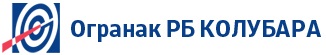 НАЈАВА ИСПОРУКЕ ДОБАРАФК.7.4.4.1.4НАЈАВА ИСПОРУКЕ ДОБАРАБрој:Датум:Ред. број  из УговораБрој јавне набавкеДатум и број УговораШифра ЕРЦНазиви атрибутиЈММаса (kg/kom)Ознака материјалаШаржаОтпремница бројАтест бројОбавештење о испоруци добараФK.6.2.4.0.2Обавештење о испоруци добараДатум: ___________Име и презимеБр.личне карте/пасошaНапомена123ЈП ЕПС Београд Огранак РБ Колубара ПРОДАВАЦФинансијски директор_____________________________М.П._____________________________               Иван Миловановић